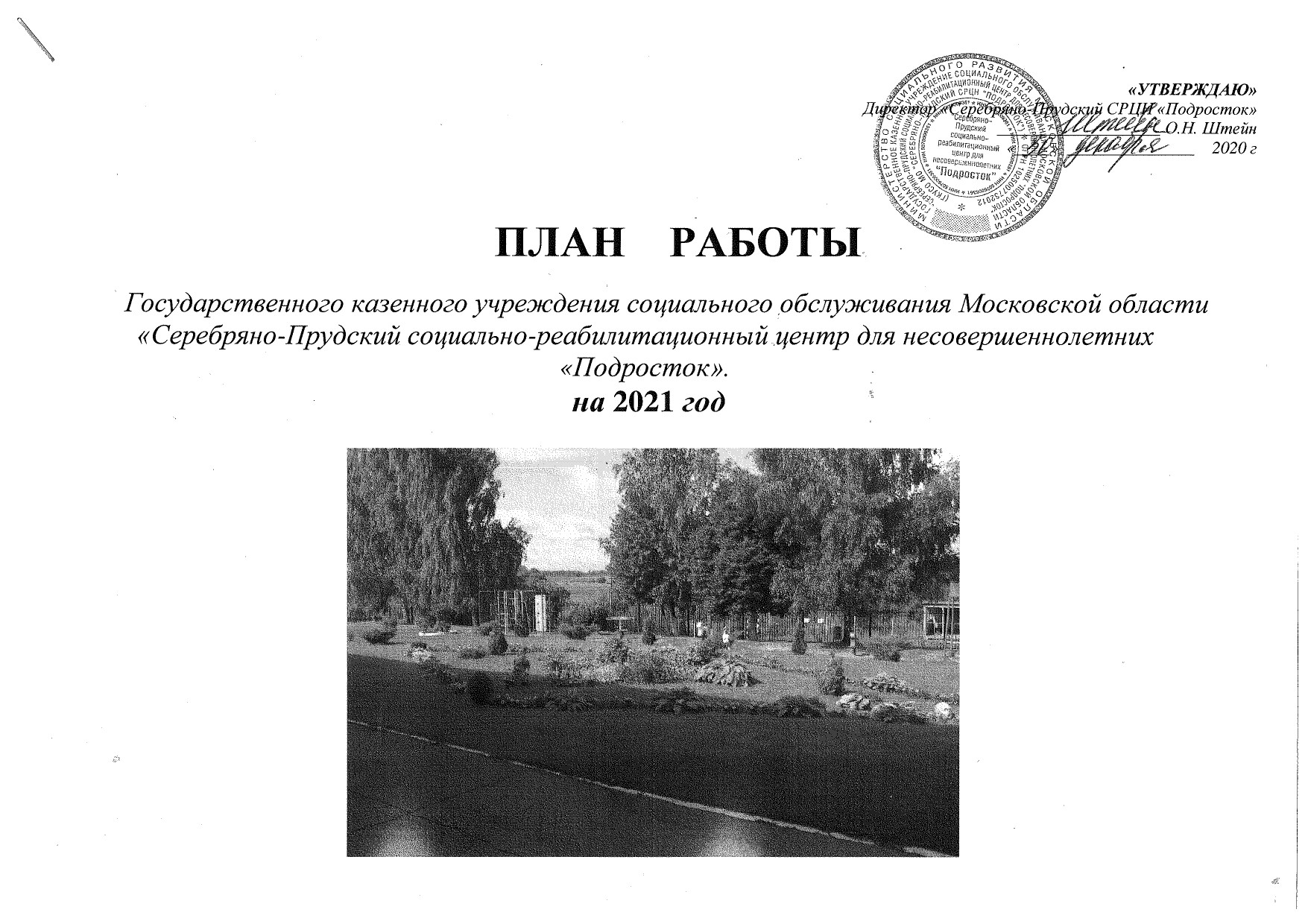 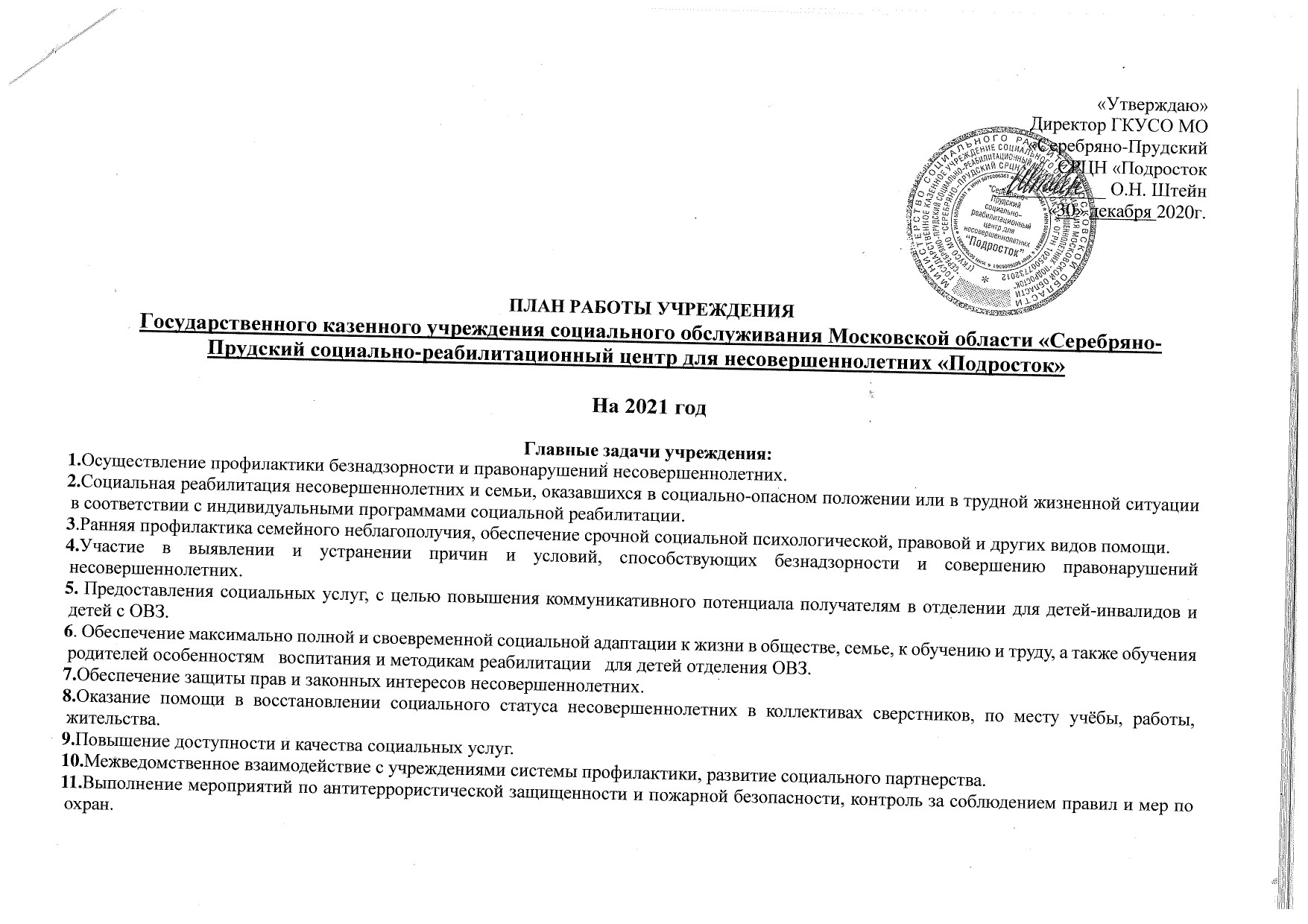 Порядок работы«УТВЕРЖДАЮ»Директор «Серебряно-Прудский СРЦН «Подросток»___________________ О.Н. Штейн«____»  _______________    2020 г    ПЛАН    работы      Государственного казенного учреждения социального обслуживания Московской области «Серебряно-Прудский социально-реабилитационный центр для несовершеннолетних «Подросток». на 2021 год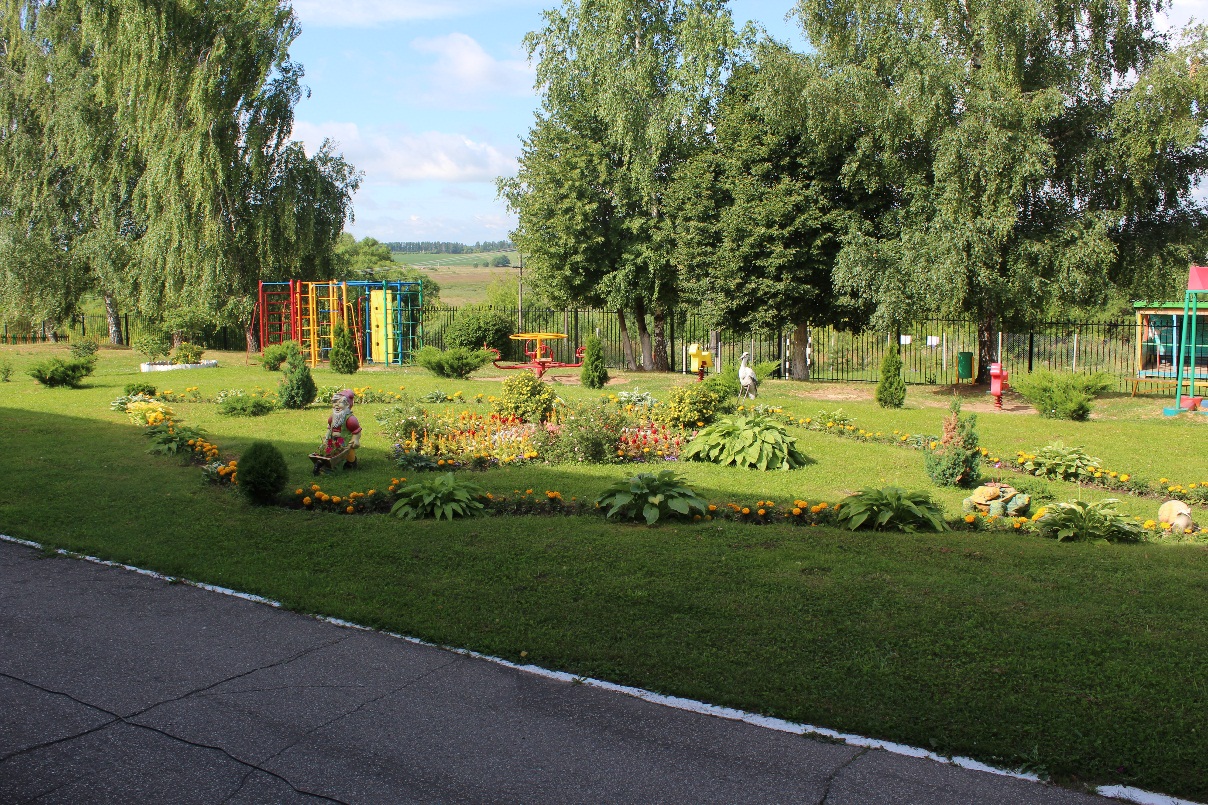 № п/пНаименование мероприятийСроки исполненияСроки исполненияМесто проведенияМесто проведенияОтветственныйисоисполнителиПримечаниеПримечаниеI. Участие в мероприятиях проводимых по планам территориальных структурных подразделенийI. Участие в мероприятиях проводимых по планам территориальных структурных подразделенийI. Участие в мероприятиях проводимых по планам территориальных структурных подразделенийI. Участие в мероприятиях проводимых по планам территориальных структурных подразделенийI. Участие в мероприятиях проводимых по планам территориальных структурных подразделенийI. Участие в мероприятиях проводимых по планам территориальных структурных подразделенийI. Участие в мероприятиях проводимых по планам территориальных структурных подразделенийI. Участие в мероприятиях проводимых по планам территориальных структурных подразделенийI. Участие в мероприятиях проводимых по планам территориальных структурных подразделений1.Участие в еженедельном совещании у заведующего отделом социальной защиты населения по г.о. Серебряные Пруды социальной защиты населения по текущим вопросам    Еженедельно    ЕженедельноОтдел социальной защиты населения по г.о. Серебряные Пруды г.о. Серебряные Пруды, ул. Привокзальная д.2Отдел социальной защиты населения по г.о. Серебряные Пруды г.о. Серебряные Пруды, ул. Привокзальная д.2директорО.Н. ШтейнУчастие в еженедельном совещании у заведующего Отделом социальной защиты населения по г.о. Серебряные Пруды по текущим вопросамУчастие в еженедельном совещании у заведующего Отделом социальной защиты населения по г.о. Серебряные Пруды по текущим вопросам2.3.II. Сотрудничество с другими организациями города (района)II. Сотрудничество с другими организациями города (района)II. Сотрудничество с другими организациями города (района)II. Сотрудничество с другими организациями города (района)II. Сотрудничество с другими организациями города (района)II. Сотрудничество с другими организациями города (района)II. Сотрудничество с другими организациями города (района)II. Сотрудничество с другими организациями города (района)II. Сотрудничество с другими организациями города (района)1.Посещение ЦДК г.о. Серебряные Пруды1 раз в месяц 1 раз в месяц ЦДКг.о. Серебряные Пруды»ЦДКг.о. Серебряные Пруды»Специалист по реабилитационной работе Кушунина Г.В.Заведующие ОтделенийЗаведующие Отделений2.Посещение ДК Узуновского поселения1 раз в месяц1 раз в месяцДК Узуновского поселенияДК Узуновского поселенияСпециалист по реабилитационной работе Кушунина Г.В.Заведующие Отделений Заведующие Отделений 3.Посещение СК «Вятич»еженедельноеженедельноУзуновское поселение мкрн. ЮжныйУзуновское поселение мкрн. ЮжныйСпециалист по реабилитационной работе Фомичев В.В.Заведующие Отделений Заведующие Отделений 4Посещение Дом-музея В.И.Чуйкова1 раз в месяц1 раз в месяцг.о. Серебряны Прудыул.Маршала Чуйкова д.15 г.о. Серебряны Прудыул.Маршала Чуйкова д.15 Специалист по реабилитационной работе Кушунина Г.ВЗаведующие Отделений Заведующие Отделений 5Посещение Парк «Серебряный»1 раз в месяц1 раз в месяцг.о. Серебряные Прудыг.о. Серебряные ПрудыСпециалист по реабилитационной работе Кушунина Г.В.Заведующие Отделений Заведующие Отделений 6Посещение ФОК «Молодежный»еженедельноеженедельног.о. Серебряные Прудыул.Школьная стр.11г.о. Серебряные Прудыул.Школьная стр.11Специалист по реабилитационной работе Фомичев В.В.Заведующие Отделений Заведующие Отделений 7Взаимодействие с театром кукол г. Рязаниежеквартальноежеквартальног.Рязань ул. Есенина д.27г.Рязань ул. Есенина д.27Специалист по реабилитационной работе Кушунина Г.В.Заведующие Отделений Заведующие Отделений 8 Посещение бассейна г.о. Серебряные Прудыежедневноежедневног.о. Серебряные Прудыул. Петра Романова д.12г.о. Серебряные Прудыул. Петра Романова д.12Специалист по реабилитационной работе Фомичев В.В.Заведующие Отделений Заведующие Отделений 9Посещение Дома Культуры  г.о.Серебряные Пруды, с.Узуново1 раз в месяц1 раз в месяцг.о. Серебряные Прудыул. Первомайская д.12г.о. Серебряные Прудыул. Первомайская д.12Специалист по реабилитационной работе Кушунина Г.В.Заведующие Отделений Заведующие Отделений 10Взаимодействие с храмами г.о. Серебряные ПрудыВ течении года В течении года г.о. Серебряные Прудыг.о. Серебряные ПрудыСпециалист по реабилитационной работе Кушунина Г.В.Заведующие Отделений Заведующие Отделений 11Взаимодействие со всеми учебными заведениями городского округа, ДОУВ течении годаВ течении годаг.о. Серебряные Прудыг.о. Серебряные ПрудыСпециалист по реабилитационной работе Кушунина Г.В.Заведующие Отделений Заведующие Отделений III. Мероприятия учреждения. III. Мероприятия учреждения. III. Мероприятия учреждения. III. Мероприятия учреждения. III. Мероприятия учреждения. III. Мероприятия учреждения. III. Мероприятия учреждения. III. Мероприятия учреждения. III. Мероприятия учреждения. 3.1.Организационные мероприятияОрганизационные мероприятияОрганизационные мероприятияОрганизационные мероприятияОрганизационные мероприятияОрганизационные мероприятияОрганизационные мероприятияОрганизационные мероприятия1.Собрания трудового коллектива:1. Инструктаж «охрана жизни и здоровья детей в летний период»2. Внеплановые собрания рабочего коллектива по проблемным вопросаммайпо мере необходимостимайпо мере необходимостиМосковская область, г.о. Серебряные Пруды, с. Узуново, ул. Садовая д.62СРЦН «Подросток» Московская область, г.о. Серебряные Пруды, с. Узуново, ул. Садовая д.62СРЦН «Подросток» Заместитель директора Гришаков А.А.ДиректорО.Н. ШтейнДиректорО.Н. Штейн2.Тематические совещания:Еженедельные совещания с заведующим отделом социальной защиты населения по г.о. Серебряные Пруды социальной защиты населенияеженедельноеженедельноМосковская область, г.о. Серебряные Пруды, с. Узуново, ул. Садовая д.62Московская область, г.о. Серебряные Пруды, с. Узуново, ул. Садовая д.62ДиректорО.Н. ШтейнЗаместитель директора Гришаков А.А.ДиректорО.Н. ШтейнДиректорО.Н. Штейн3.Совещания при директоре1. Совещание административного состава – заместителя директора, заведующее структурных подразделений центра по основным организационным вопросам, вопросам планирования рабочей недели.2. по обеспечению сохранности и учета воспитателями одежды и обуви воспитанников3. Работа коллектива во взаимодействии с другими субъектами и системами профилактики безнадзорности, правонарушений среди н/лЕженедельномартсентябрьЕженедельномартсентябрьСРЦН «Подросток» СРЦН «Подросток» Заместитель директора Гришаков А.А.Заведующие отделенийДиректор О.Н. ШтейнДиректор О.Н. Штейн4Заседания Консилиума Центра* по патронажным семьям:-определение статуса семьи;-решение вопроса о постановке семьи на постоянный учёт или снятие с учёта;-определение вида социального патронажа и планирование дальнейшей работы Центра с семьёй;-утверждение программ реабилитации, корректировка этапов программ;-контроль реализации программ реабилитации.* отделения диагностики и социальной реабилитации, отделения ЕженедельноЕженедельноМосковская область, г.о. Серебряные Пруды, с. Узуново, ул. Садовая д.62Московская область, г.о. Серебряные Пруды, с. Узуново, ул. Садовая д.62Заведующие отделенийСпециалистыДиректорО.Н. ШтейнДиректорО.Н. Штейн5Участие в работе комиссии по делам несовершеннолетних и защите их прав Еженедельно Еженедельно СРЦН «Подросток» СРЦН «Подросток» Заведующие отделенийСпециалистыДиректорО.Н. ШтейнДиректорО.Н. Штейн6Участие в координационном совещании при КДН и ЗП совместно с Управлением опеки и попечительства, ОВД, Управлением образования.ЕженедельноЕженедельноМосковская область, г.о. Серебряные Пруды, с. Узуново, ул. Садовая д.62Московская область, г.о. Серебряные Пруды, с. Узуново, ул. Садовая д.62Заведующие отделенийСпециалистыДиректорО.Н. ШтейнДиректорО.Н. Штейн7Совместные выходы в неблагополучные семьи сотрудниками Центра с ОДН, КДН, отделом опеки и попечительства с целью изучения обстановки на местах для последующего принятия объективных решений по жизнеустройству детей и подростковПо мере необходимостиПо мере необходимостиСРЦН «Подросток» СРЦН «Подросток» Заведующие отделенийСпециалистыДиректорО.Н. ШтейнДиректорО.Н. Штейн8Взаимодействие с организациями и учреждениями г.о. Серебряные Пруды по выявлению и профилактике безнадзорности и правонарушений несовершеннолетних (дошкольными учреждениями, общеобразовательными учреждениями, ЦРБ, поликлиниками).По мере необходимостиПо мере необходимостиМосковская область, г.о. Серебряные Пруды, с. Узуново, ул. Садовая д.62Московская область, г.о. Серебряные Пруды, с. Узуново, ул. Садовая д.62Заведующие отделенийСпециалистыДиректорО.Н. ШтейнДиректорО.Н. Штейн3.2.Методическая работа и кадровое обеспечениеМетодическая работа и кадровое обеспечениеМетодическая работа и кадровое обеспечениеМетодическая работа и кадровое обеспечениеМетодическая работа и кадровое обеспечениеМетодическая работа и кадровое обеспечениеМетодическая работа и кадровое обеспечениеМетодическая работа и кадровое обеспечение1.Утверждение плана методической учебы на 2019 год.Реализация Закона об основах социального обслуживания № 442- ФЗРабота с официально-деловой документациейянварьянварьМосковская область, г.о. Серебряные Пруды, с. Узуново, ул. Садовая д.62 Московская область, г.о. Серебряные Пруды, с. Узуново, ул. Садовая д.62 специалист по реабилитационной работе Кушунина Г.В.,заведующие отделениямидиректор О.Н. Штейндиректор О.Н. Штейн2Работа по применению профессиональных стандартов в соответствии с планом-графиком, изучение нормативно-правовых документов   всех уровней с учетом видов деятельности центра.в течение годав течение годаМосковская область, г.о. Серебряные Пруды, с. Узуново, ул. Садовая д.62Московская область, г.о. Серебряные Пруды, с. Узуново, ул. Садовая д.62специалист по реабилитационной работе Кушунина Г.В., заведующие отделениямидиректор О.Н. Штейн.директор О.Н. Штейн.3Повышение квалификации  и профессиональной переподготовки в соответствии с профилем деятельностив течение годав течение годаМосковская область, г.о. Серебряные Пруды, с. Узуново, ул. Садовая д.62Московская область, г.о. Серебряные Пруды, с. Узуново, ул. Садовая д.62специалист по реабилитационной работе Кушунина Г.В.,заведующие отделениямидиректор О.Н. Штейн.директор О.Н. Штейн.4.Участие в городских, областных, региональных, всероссийских и международных конкурсах.в течение годав течение годаМосковская область, г.о. Серебряные Пруды, с. Узуново, ул. Садовая д.62Московская область, г.о. Серебряные Пруды, с. Узуново, ул. Садовая д.62специалист по реабилитационной работе Кушунина Г.В.,заведующие отделениямидиректор О.Н. Штейндиректор О.Н. Штейн5.Работа над программно-методическим обеспечением центра (разработка программ, методических разработок, рекламно-просветительского материала).в течение годав течение годаМосковская область, г.о. Серебряные Пруды, с. Узуново, ул. Садовая д.62Московская область, г.о. Серебряные Пруды, с. Узуново, ул. Садовая д.62специалист по реабилитационной работе Кушунина Г.В.,заведующие отделениямидиректор О.Н. Штейндиректор О.Н. Штейн6Повышение квалификации специалистов на городских и областных курсах; участие в конференциях, научно-практических семинарах, мастер-классах, в региональных конференциях, форумах.в течение годав течение годаМосковская область, г.о. Серебряные Пруды, с. Узуново, ул. Садовая д.62Московская область, г.о. Серебряные Пруды, с. Узуново, ул. Садовая д.62специалист по реабилитационной работе Кушунина Г.В.,заведующие отделениямидиректор О.Н. Штейн.директор О.Н. Штейн.7Аттестация специалистов центра на квалификационную категорию и соответствие занимаемой должностив течение годав течение годаМосковская область, г.о. Серебряные Пруды, с. Узуново, ул. Садовая д.62Московская область, г.о. Серебряные Пруды, с. Узуново, ул. Садовая д.62специалист по реабилитационной работе Кушунина Г.В.,заведующие отделениямидиректор О.Н. Штейндиректор О.Н. Штейн8Взаимодействие со средствами массовой информации. Подготовка публикаций в газеты, журналы; материалов для репортажей на Коломенское телевидение; материалов для научно-методических пособий, а также публикаций в интернет-изданиях и на информационных сайтах учреждения.в течение годав течение годаМосковская область, г.о. Серебряные Пруды, с. Узуново, ул. Садовая д.62Московская область, г.о. Серебряные Пруды, с. Узуново, ул. Садовая д.62специалист по реабилитационной работе Кушунина Г.В., ,заведующие отделениямидиректор О.Н. Штейн.директор О.Н. Штейн.9Опыт коллег. Совещания после посещения специалистами областных семинаров, а также прохождения курсов повышения квалификации.ЕжеквартальноЕжеквартальноМосковская область, г.о. Серебряные Пруды, с. Узуново, ул. Садовая д.62Московская область, г.о. Серебряные Пруды, с. Узуново, ул. Садовая д.62специалист по реабилитационной работе Кушунина Г.В., заведующие отделениями директор О.Н. Штейндиректор О.Н. Штейн10Проведение Дня открытых дверей   мартмартМосковская область, г.о. Серебряные Пруды, с. Узуново, ул. Садовая д.62Московская область, г.о. Серебряные Пруды, с. Узуново, ул. Садовая д.62специалист по реабилитационной работе Кушунина Г.В.,заведующие отделениями директор О.Н. Штейндиректор О.Н. Штейн3.3. Кадровое обеспечение3.3. Кадровое обеспечение3.3. Кадровое обеспечение3.3. Кадровое обеспечение3.3. Кадровое обеспечение3.3. Кадровое обеспечение3.3. Кадровое обеспечение3.3. Кадровое обеспечение3.3. Кадровое обеспечение3.3.1 Документирование трудовых отношенийРабота по приему сотрудников:- оформление трудового договора с регистрацией в журнале регистрации трудовых договоров;В дни приема наработуМосковская область, г.о. Серебряные Пруды, с. Узуново, ул. Садовая д.62Московская область, г.о. Серебряные Пруды, с. Узуново, ул. Садовая д.62специалист по кадрамМентусова И.А.Юрисконсульт Косоногова А.А.специалист по кадрамМентусова И.А.Юрисконсульт Косоногова А.А.специалист по кадрамМентусова И.А.Юрисконсульт Косоногова А.А.директор О.Н. Штейн.- издание приказа о приеме на работу с регистрацией приказа о приеме в журнале регистрации приказов по личному составу;- объявление приказа сотруднику под роспись (в течение 3 дней со дня подписания трудового договора);- ознакомление сотрудника с трудовым договором и с локальными нормативными актами - заполнение  личной карточки по ф. Т-2 на сотрудника под роспись;- внесение записи в трудовую книжку о приеме сотрудника со ссылкой на соответствующий приказ (для всех сотрудников, проработавших в учреждении свыше 5 дней)- заведение личного дела;- постановка на воинский учёт граждан, принятых на работу и пребывающих в запасе. Проверка у граждан наличия воинских учётных документов и отметок военкомата о постановке на воинский учёт, заполнение на них личных карточек (форма Т-2).- направление в военкомат сведений о принятых на работу и уволенных с работы граждан, пребывающих в запасе (в 2-х недельный срок);- оформление отсрочек от призыва на граждан, пребывающих в запасе, подлежащих бронированию  (в 10- дневный срок по истечении испытательного срока)В дни приема наработуМосковская область, г.о. Серебряные Пруды, с. Узуново, ул. Садовая д.62Московская область, г.о. Серебряные Пруды, с. Узуново, ул. Садовая д.62специалист по кадрамМентусова И.А.Юрисконсульт Косоногова А.А.специалист по кадрамМентусова И.А.Юрисконсульт Косоногова А.А.специалист по кадрамМентусова И.А.Юрисконсульт Косоногова А.А.директор О.Н. Штейн.Изменение существенных условий трудового договораПри изменении условий трудового договораспециалист по кадрамМентусова И.А.Юрисконсульт Косоногова А.А.специалист по кадрамМентусова И.А.Юрисконсульт Косоногова А.А.специалист по кадрамМентусова И.А.Юрисконсульт Косоногова А.А.директор О.Н. Штейн.перевод:В дни перевода- письменное уведомление сотрудника о возможности перевода, если инициатива исходит от работодателя;- заявление работника о переводе, если инициатива исходит от работника;- оформление изменений к трудовому договору с регистрацией внесенных изменений в журнал регистрации трудовых договоров;- приказ (распоряжение) о переводе работника на другую работу (форма № Т-5); приказ(распоряжение) о переводе работников на другую работу (форма № Т-5а) с регистрацией приказа о переводе в журнале регистрации приказов по личному составу;- внесение соответствующей записи в трудовую книжку работника;- внесение соответствующей записи в личную карточку Т2;- ознакомление сотрудника с внесенной записью в личную карточку под роспись;- предоставление в военкомат  удостоверений об отсрочках от призыва для внесения изменений и исправлений при перемещении забронированных ГПЗ внутри предприятия на другие должности, сохраняющие право на бронирование (в 10-ти дневный срок)Московская область, г.о. Серебряные Пруды, с. Узуново, ул. Садовая д.62Московская область, г.о. Серебряные Пруды, с. Узуново, ул. Садовая д.62специалист по кадрамМентусова И.А.Юрисконсульт Косоногова А.А.специалист по кадрамМентусова И.А.Юрисконсульт Косоногова А.А.специалист по кадрамМентусова И.А.Юрисконсульт Косоногова А.А.директор О.Н. Штейн.Замещение временно отсутствующего сотрудника- заявление работника;- оформление  изменений к трудовому договору с регистрацией внесенных изменений в журнал регистрации трудовых договоров;- приказ (распоряжение).В период замещения Московская область, г.о. Серебряные Пруды, с. Узуново, ул. Садовая д.62Московская область, г.о. Серебряные Пруды, с. Узуново, ул. Садовая д.62специалист по кадрамМентусова И.А.Юрисконсульт Косоногова А.А.специалист по кадрамМентусова И.А.Юрисконсульт Косоногова А.А.специалист по кадрамМентусова И.А.Юрисконсульт Косоногова А.А.директор О.Н. Штейн.Совмещение должностей/профессий и возложение дополнительных обязанностейПри совмещении Московская область, г.о. Серебряные Пруды, с. Узуново, ул. Садовая д.62Московская область, г.о. Серебряные Пруды, с. Узуново, ул. Садовая д.62специалист по кадрамМентусова И.А.специалист по кадрамМентусова И.А.специалист по кадрамМентусова И.А.директор О.Н. Штейн.- заявление работника;- оформление  изменений к трудовому договору с регистрацией внесенных изменений в журнал регистрации трудовых договоров;- приказ (распоряжение)Московская область, г.о. Серебряные Пруды, с. Узуново, ул. Садовая д.62Московская область, г.о. Серебряные Пруды, с. Узуново, ул. Садовая д.62специалист по кадрамМентусова И.А.специалист по кадрамМентусова И.А.специалист по кадрамМентусова И.А.   директор О.Н. ШтейнИзменение существенных условий трудового договора без изменения/дополнения трудовых функцийПри изменении существенных условий трудового договораМосковская область, г.о. Серебряные Пруды, с. Узуново, ул. Садовая д.62Московская область, г.о. Серебряные Пруды, с. Узуново, ул. Садовая д.62специалист по кадрамМентусова И.А.Юрисконсульт Косоногова А.А.специалист по кадрамМентусова И.А.Юрисконсульт Косоногова А.А.специалист по кадрамМентусова И.А.Юрисконсульт Косоногова А.А.директор О.Н. Штейн.- заявление работника;- оформление изменений к трудовому договору с регистрацией внесенных изменений в журнал регистрации трудовых договоров;- приказ(распоряжение).Московская область, г.о. Серебряные Пруды, с. Узуново, ул. Садовая д.62Московская область, г.о. Серебряные Пруды, с. Узуново, ул. Садовая д.62специалист по кадрамМентусова И.А.специалист по кадрамМентусова И.А.специалист по кадрамМентусова И.А.   директор О.Н. Штейн3.3.2ОтпускОтпуск- составление и утверждение графика отпусков на 2019 год- заявление работника, если период предоставления отпуска отличен от графика отпусков на 2019 год;- извещение работника о начале отпуска в соответствии с утвержденным графиком отпусков;- издание приказа о предоставлении отпуска (форма Т6 или Т6а);- внесение сведений об отпуске в личную карточку Т-2;- внесение соответствующих изменений в график учета рабочего времени.до 15.12.2018 г.Не позднее, чем за 2 недели до начала отпускаспециалист по кадрамМентусова И.А.специалист по кадрамМентусова И.А.специалист по кадрамМентусова И.А.   директор О.Н. ШтейнКомандировкаКомандировкаКомандировкаКомандировкаКомандировкаКомандировкаКомандировкаКомандировкаКомандировка- издание приказа (распоряжения) о направлении работника в командировку с регистрацией в журнале регистрации приказов по кадрам (в случае российских командировок  и в случае зарубежной командировки в журнале регистрации по личному составу);- ознакомление работника с приказом о командировании под роспись;- предоставление авансового отчета в бухгалтерию.Московская область, г.о. Серебряные Пруды, с. Узуново, ул. Садовая д.62Московская область, г.о. Серебряные Пруды, с. Узуново, ул. Садовая д.62специалист по кадрамМентусова И.А.Юрисконсульт Косоногова А.А.Работники, направляемые в командировкуспециалист по кадрамМентусова И.А.Юрисконсульт Косоногова А.А.Работники, направляемые в командировкуспециалист по кадрамМентусова И.А.Юрисконсульт Косоногова А.А.Работники, направляемые в командировку   директор О.Н. ШтейнПоощрениеПоощрениеПоощрениеПоощрениеПоощрениеПоощрениеПоощрениеПоощрениеПоощрение- издание приказа о поощрении;- доведение приказа о поощрении сотрудников до трудового коллектива;- внесение информации о поощрении в трудовую книжку работника;- внесение информации о поощрении в личную карточку Т-2При наличии работников, представленных к поощрениюМосковская область, г.о. Серебряные Пруды, с. Узуново, ул. Садовая д.62Московская область, г.о. Серебряные Пруды, с. Узуново, ул. Садовая д.62специалист по кадрамМентусова И.А.Юрисконсульт Косоногова А.А.специалист по кадрамМентусова И.А.Юрисконсульт Косоногова А.А.специалист по кадрамМентусова И.А.Юрисконсульт Косоногова А.А.директор О.Н. Штейн.Дисциплинарное взысканиеПри наличии дисциплинарных нарушенийдиректор О.Н. Штейн.- Докладная записка о нарушении трудовой дисциплины;- объяснительная записка работника (в случае отказа составляется акт);- приказ о наложении дисциплинарного взыскания с регистрацией в журнале регистрации приказов по кадрам;- ознакомление работника с приказом под роспись;- в случае отказа работника подписать приказ, оформляется акт отказаВ течение 3-х рабочих дней с момента издания приказаМосковская область, г.о. Серебряные Пруды, с. Узуново, ул. Садовая д.62Московская область, г.о. Серебряные Пруды, с. Узуново, ул. Садовая д.62специалист по кадрамМентусова И.А.Юрисконсульт Косоногова А.А.специалист по кадрамМентусова И.А.Юрисконсульт Косоногова А.А.специалист по кадрамМентусова И.А.Юрисконсульт Косоногова А.А.   директор О.Н. Штейн3.3.4АттестацияАттестацияАттестацияАттестацияАттестацияАттестацияАттестацияАттестация- разработка положения по аттестации;- издание приказа о проведении аттестации;- создание аттестационной комиссии;- разработка графика проведения аттестации (утверждается руководителем Центра и доводится до сведения всех аттестуемых работников под роспись);Январь-февральФевраль-мартЯнварь-февральФевраль-мартМосковская область, г.о. Серебряные Пруды, с. Узуново, ул. Садовая д.62Московская область, г.о. Серебряные Пруды, с. Узуново, ул. Садовая д.62Аттестационная комиссияРуководители отделенийспециалист по кадрамМентусова И.А.   директор О.Н. Штейн   директор О.Н. Штейн- подготовка инструментария для проведения аттестации;- документальное оформление проведения аттестации (составление протокола заседания аттестационной комиссии, оформление аттестационного листа;- утверждение результатов аттестации (издание приказа);- внесение сведений о результатах проведенной аттестации в личную карточку Т-2Согласно графикуНе позднее 1 мес. со дня проведения аттестацииСогласно графикуНе позднее 1 мес. со дня проведения аттестацииМосковская область, г.о. Серебряные Пруды, с. Узуново, ул. Садовая д.62Московская область, г.о. Серебряные Пруды, с. Узуново, ул. Садовая д.62Аттестационная комиссия,специалист по кадрам Ментусова И.А.   директор О.Н. Штейн   директор О.Н. Штейн3.3.5УвольнениеУвольнениеУвольнениеУвольнениеУвольнениеУвольнениеУвольнениеУвольнение- заявление сотрудника (в случае увольнения по инициативе работника);- издание приказа об увольнении (форма Т8 или Т8а) с регистрацией в журнале регистрации приказов по личному составу);- внесение соответствующих записей в личную карточку Т2;- ознакомление сотрудника с закрытием личной карточки под роспись;- внесение записи о выдаче трудовой книжки в журнале учета движения трудовых книжек с подписью сотрудника;- снятие с воинского учета уволенного сотрудника.Не позднее чем в день увольненияНе позднее чем в день увольненияМосковская область, г.о. Серебряные Пруды, с. Узуново, ул. Садовая д.62Московская область, г.о. Серебряные Пруды, с. Узуново, ул. Садовая д.62специалист по кадрамМентусова И.А.Юрисконсульт Косоногова А.А.   директор О.Н. Штейн   директор О.Н. Штейн3.3.6.Воинский учетВоинский учетВоинский учетВоинский учетВоинский учетВоинский учетВоинский учетВоинский учетпостановка на воинский учёт граждан, принятых на работу и пребывающих в запасе. Проверка у граждан наличия воинских учётных документов и отметок военкомата о постановке на воинский учёт, заполнение на них личных карточек (форма Т-2)в 2-х недельный срокв 2-х недельный срокМосковская область, г.о. Серебряные Пруды, с. Узуново, ул. Садовая д.62Московская область, г.о. Серебряные Пруды, с. Узуново, ул. Садовая д.62специалист по кадрамМентусова И.А.Юрисконсульт Косоногова А.А.на время отсутствия работника   директор О.Н. Штейн   директор О.Н. Штейннаправление в военкомат сведений о принятых на работу и уволенных с работы граждан, пребывающих в запасев 2-х недельный срокв 2-х недельный срокМосковская область, г.о. Серебряные Пруды, с. Узуново, ул. Садовая д.62Московская область, г.о. Серебряные Пруды, с. Узуново, ул. Садовая д.62специалист по кадрамМентусова И.А.Юрисконсульт Косоногова А.А.   директор О.Н. Штейн   директор О.Н. Штейноформление отсрочек от призыва на граждан, пребывающих в запасе, подлежащих бронированию  в 10-дневный срок по истечении срока испытанияв 10-дневный срок по истечении срока испытанияМосковская область, г.о. Серебряные Пруды, с. Узуново, ул. Садовая д.62Московская область, г.о. Серебряные Пруды, с. Узуново, ул. Садовая д.62специалист по кадрамМентусова И.А.Юрисконсульт Косоногова А.А.   директор О.Н. Штейн   директор О.Н. ШтейнВнесение в личные карточки (ф. № Т-2) данных об изменении семейного положения, адреса места жительства, образования, специальности и должностиПостоянноПостоянноМосковская область, г.о. Серебряные Пруды, с. Узуново, ул. Садовая д.62Московская область, г.о. Серебряные Пруды, с. Узуново, ул. Садовая д.62специалист по кадрамМентусова И.А.   директор О.Н. Штейн   директор О.Н. ШтейнПроведение сверки личных карточек (форма Т-2) с записями в военных билетах граждан, пребывающих в запасе.1 раз в год1 раз в годМосковская область, г.о. Серебряные Пруды, с. Узуново, ул. Садовая д.62Московская область, г.о. Серебряные Пруды, с. Узуново, ул. Садовая д.62специалист по кадрамМентусова И.А.   директор О.Н. Штейн   директор О.Н. ШтейнОбновление (замена) личных карточек (форма Т- 2) пришедших в негодностьПо мере необходимостиПо мере необходимостиМосковская область, г.о. Серебряные Пруды, с. Узуново, ул. Садовая д.62Московская область, г.о. Серебряные Пруды, с. Узуново, ул. Садовая д.62специалист по кадрамМентусова И.А.   директор О.Н. Штейн   директор О.Н. ШтейнОтбор личных карточек граждан, пребывающих в запасе, имеющих право на отсрочку от призыва по мобилизации в военное время.ПостоянноПостоянноМосковская область, г.о. Серебряные Пруды, с. Узуново, ул. Садовая д.62Московская область, г.о. Серебряные Пруды, с. Узуново, ул. Садовая д.62специалист по кадрамМентусова И.А.   директор О.Н. Штейн   директор О.Н. ШтейнАннулирование отсрочек от призыва граждан, пребывающих в запасе, утративших право на отсрочку (снятие со спецучета) и сообщение в военкомат об аннулировании отсрочек.В 5-ти дневный срокВ 5-ти дневный срокМосковская область, г.о. Серебряные Пруды, с. Узуново, ул. Садовая д.62Московская область, г.о. Серебряные Пруды, с. Узуново, ул. Садовая д.62специалист по кадрамМентусова И.А.   директор О.Н. Штейн   директор О.Н. ШтейнПроизводство отметок в личных карточках граждан, пребывающих в запасе, о зачислении их на спецучет и снятии со спецучетаПостоянноПостоянноМосковская область, г.о. Серебряные Пруды, с. Узуново, ул. Садовая д.62Московская область, г.о. Серебряные Пруды, с. Узуново, ул. Садовая д.62специалист по кадрамМентусова И.А.   директор О.Н. Штейн   директор О.Н. ШтейнИзъятие из картотеки карточек на граждан, пребывающих в запасе, и подлежащих исключению с воинского учета по возрасту или по болезни, сделав отметку об исключении в разделе 2 личных карточек (ф.Т-2)Перед составлением отчета по ф.6Перед составлением отчета по ф.6 Московская область, г.о. Серебряные Пруды, с. Узуново, ул. Садовая д.62 Московская область, г.о. Серебряные Пруды, с. Узуново, ул. Садовая д.62специалист по кадрамМентусова И.А.   директор О.Н. Штейн   директор О.Н. ШтейнСоставление карточки учета (ф. № 18)  Центра и предоставление  в администрацию города и в военкоматДо 15 декабря (согласно графику)До 15 декабря (согласно графику)Московская область, г.о. Серебряные Пруды, с. Узуново, ул. Садовая д.62Московская область, г.о. Серебряные Пруды, с. Узуново, ул. Садовая д.62специалист по кадрамМентусова И.А.   директор О.Н. Штейн   директор О.Н. ШтейнСоставление отчета по форме №6, анализ обеспеченности трудовыми ресурсами.До 15 декабря (согласно графику)До 15 декабря (согласно графику)Московская область, г.о. Серебряные Пруды, с. Узуново, ул. Садовая д.62Московская область, г.о. Серебряные Пруды, с. Узуново, ул. Садовая д.62специалист по кадрамМентусова И.А.   директор О.Н. Штейн   директор О.Н. ШтейнПодготовка проекта приказа и акта на передачу бланков спецучета и других документов на период отпускаПеред отпускомПеред отпускомМосковская область, г.о. Серебряные Пруды, с. Узуново, ул. Садовая д.62Московская область, г.о. Серебряные Пруды, с. Узуново, ул. Садовая д.62специалист по кадрамМентусова И.А.   директор О.Н. Штейн   директор О.Н. ШтейнПланирование ведения воинского учета и бронирования граждан на следующий годДо 1 декабряДо 1 декабряМосковская область, г.о. Серебряные Пруды, с. Узуново, ул. Садовая д.62Московская область, г.о. Серебряные Пруды, с. Узуново, ул. Садовая д.62специалист по кадрамМентусова И.А.на время отсутствия работника   директор О.Н. Штейн   директор О.Н. ШтейнВнесение в личные карточки (ф. № Т-2) данных об изменении семейного положения, адреса места жительства, образования, специальности и должностиПостоянноПостоянноМосковская область, г.о. Серебряные Пруды, с. Узуново, ул. Садовая д.62Московская область, г.о. Серебряные Пруды, с. Узуново, ул. Садовая д.62специалист по кадрамМентусова И.А.   директор О.Н. Штейн   директор О.Н. ШтейнПроведение сверки личных карточек (форма Т-2) с записями в военных билетах граждан, пребывающих в запасе.1 раз в год1 раз в годМосковская область, г.о. Серебряные Пруды, с. Узуново, ул. Садовая д.62Московская область, г.о. Серебряные Пруды, с. Узуново, ул. Садовая д.62специалист по кадрамМентусова И.А.   директор О.Н. Штейн   директор О.Н. ШтейнОбновление (замена) личных карточек (форма Т- 2) пришедших в негодностьПо мере необходимостиПо мере необходимостиМосковская область, г.о. Серебряные Пруды, с. Узуново, ул. Садовая д.62Московская область, г.о. Серебряные Пруды, с. Узуново, ул. Садовая д.62специалист по кадрамМентусова И.А.   директор О.Н. Штейн   директор О.Н. ШтейнОтбор личных карточек граждан, пребывающих в запасе, имеющих право на отсрочку от призыва по мобилизации в военное время.ПостоянноПостоянноМосковская область, г.о. Серебряные Пруды, с. Узуново, ул. Садовая д.62Московская область, г.о. Серебряные Пруды, с. Узуново, ул. Садовая д.62специалист по кадрамМентусова И.А.   директор О.Н. Штейн   директор О.Н. ШтейнАннулирование отсрочек от призыва граждан, пребывающих в запасе, утративших право на отсрочку (снятие со спецучета) и сообщение в военкомат об аннулировании отсрочек.В 5-ти дневный срокВ 5-ти дневный срокМосковская область, г.о. Серебряные Пруды, с. Узуново, ул. Садовая д.62Московская область, г.о. Серебряные Пруды, с. Узуново, ул. Садовая д.62специалист по кадрамМентусова И.А.   директор О.Н. Штейн   директор О.Н. ШтейнПроизводство отметок в личных карточках граждан, пребывающих в запасе, о зачислении их на спецучет и снятии со спецучетаПостоянноПостоянноМосковская область, г.о. Серебряные Пруды, с. Узуново, ул. Садовая д.62Московская область, г.о. Серебряные Пруды, с. Узуново, ул. Садовая д.62специалист по кадрамМентусова И.А.   директор О.Н. Штейн   директор О.Н. ШтейнИзъятие из картотеки карточек на граждан, пребывающих в запасе, и подлежащих исключению с воинского учета по возрасту или по болезни, сделав отметку об исключении в разделе 2 личных карточек (ф.Т-2)Перед составлением отчета по ф.6Перед составлением отчета по ф.6Московская область, г.о. Серебряные Пруды, с. Узуново, ул. Садовая д.62Московская область, г.о. Серебряные Пруды, с. Узуново, ул. Садовая д.62специалист по кадрамВдовина Н.В.;   директор О.Н. Штейн   директор О.Н. Штейн.Составление карточки учета (ф. № 18)  Центра и предоставление  в администрацию города и в военкоматДо 15 декабря (согласно графику)До 15 декабря (согласно графику)Московская область, г.о. Серебряные Пруды, с. Узуново, ул. Садовая д.62Московская область, г.о. Серебряные Пруды, с. Узуново, ул. Садовая д.62специалист по кадрамМентусова И.А.   директор О.Н. Штейн   директор О.Н. ШтейнСоставление отчета по форме №6, анализ обеспеченности трудовыми ресурсами.До 15 декабря (согласно графику)До 15 декабря (согласно графику)Московская область, г.о. Серебряные Пруды, с. Узуново, ул. Садовая д.62Московская область, г.о. Серебряные Пруды, с. Узуново, ул. Садовая д.62специалист по кадрамМентусова И.А.   директор О.Н. Штейн   директор О.Н. ШтейнИзъятие из картотеки карточек на граждан, пребывающих в запасе, и подлежащих исключению с воинского учета по возрасту или по болезни, сделав отметку об исключении в разделе 2 личных карточек (ф.Т-2)Перед составлением отчета по ф.6Перед составлением отчета по ф.6Московская область, г.о. Серебряные Пруды, с. Узуново, ул. Садовая д.62Московская область, г.о. Серебряные Пруды, с. Узуново, ул. Садовая д.62специалист по кадрамМентусова И.А.   директор О.Н. Штейн   директор О.Н. ШтейнСоставление карточки учета (ф. № 18)  Центра и предоставление  в администрацию города и в военкоматДо 15 декабря (согласно графику)До 15 декабря (согласно графику)Московская область, г.о. Серебряные Пруды, с. Узуново, ул. Садовая д.62Московская область, г.о. Серебряные Пруды, с. Узуново, ул. Садовая д.62специалист по кадрамМентусова И.А.   директор О.Н. Штейн   директор О.Н. ШтейнСоставление отчета по форме №6, анализ обеспеченности трудовыми ресурсами.До 15 декабря (согласно графику)До 15 декабря (согласно графику)Московская область, г.о. Серебряные Пруды, с. Узуново, ул. Садовая д.62Московская область, г.о. Серебряные Пруды, с. Узуново, ул. Садовая д.62   директор О.Н. Штейн   директор О.Н. ШтейнПодготовка проекта приказа и акта на передачу бланков спецучета и других документов на период отпускаПеред отпускомПеред отпускомМосковская область, г.о. Серебряные Пруды, с. Узуново, ул. Садовая д.62Московская область, г.о. Серебряные Пруды, с. Узуново, ул. Садовая д.62специалист по кадрамМентусова И.А.   директор О.Н. Штейн   директор О.Н. ШтейнПланирование ведения воинского учета и бронирования граждан на следующий годДо 1 декабряДо 1 декабряМосковская область, г.о. Серебряные Пруды, с. Узуново, ул. Садовая д.62Московская область, г.о. Серебряные Пруды, с. Узуново, ул. Садовая д.62специалист по кадрамМентусова И.А.   директор О.Н. Штейн   директор О.Н. Штейн3.4. Другие мероприятия3.4. Другие мероприятия3.4. Другие мероприятия3.4. Другие мероприятия3.4. Другие мероприятия3.4. Другие мероприятия3.4. Другие мероприятия3.4. Другие мероприятия3.4. Другие мероприятияРазработка и внесение изменений в должностные инструкции сотрудниковПо мере необходимостиПо мере необходимостиМосковская область, г.о. Серебряные Пруды, с. Узуново, ул. Садовая д.62Московская область, г.о. Серебряные Пруды, с. Узуново, ул. Садовая д.62специалист по кадрамМентусова И.А.   директор О.Н. Штейн   директор О.Н. ШтейнСоставление тарификационного списка сотрудников к штатному расписаниюПри изменении штатного расписанияПри изменении штатного расписанияМосковская область, г.о. Серебряные Пруды, с. Узуново, ул. Садовая д.62Московская область, г.о. Серебряные Пруды, с. Узуново, ул. Садовая д.62специалист по кадрамМентусова И.А.   директор О.Н. Штейн   директор О.Н. ШтейнРабота в комиссии по определению стажаЕжеквартальноЕжеквартальноМосковская область, г.о. Серебряные Пруды, с. Узуново, ул. Садовая д.62Московская область, г.о. Серебряные Пруды, с. Узуново, ул. Садовая д.62специалист по кадрамМентусова И.А.   директор О.Н. Штейн   директор О.Н. ШтейнСоставление табеля учета рабочего времени сотрудниковЕжемесячно к 25 числуЕжемесячно к 25 числуМосковская область, г.о. Серебряные Пруды, с. Узуново, ул. Садовая д.62Московская область, г.о. Серебряные Пруды, с. Узуново, ул. Садовая д.62специалист по кадрамМентусова И.А.   директор О.Н. Штейн   директор О.Н. ШтейнРабота с личными делами сотрудниковПостоянноПостоянноМосковская область, г.о. Серебряные Пруды, с. Узуново, ул. Садовая д.62Московская область, г.о. Серебряные Пруды, с. Узуново, ул. Садовая д.62специалист по кадрамМентусова И.А.   директор О.Н. Штейн   директор О.Н. ШтейнВедение учета специалистов, нуждающихся в повышении квалификации и прошедших определенные курсыПостоянноПостоянноМосковская область, г.о. Серебряные Пруды, с. Узуново, ул. Садовая д.62Московская область, г.о. Серебряные Пруды, с. Узуново, ул. Садовая д.62специалист по кадрамМентусова И.А.   директор О.Н. Штейн   директор О.Н. ШтейнСоставление заявок на участие в семинарах специалистовСогласно проводимым мероприятиямСогласно проводимым мероприятиямМосковская область, г.о. Серебряные Пруды, с. Узуново, ул. Садовая д.62Московская область, г.о. Серебряные Пруды, с. Узуново, ул. Садовая д.62специалист по кадрамМентусова И.А.   директор О.Н. Штейн   директор О.Н. ШтейнКвартальный и годовой отчет по текучести кадровЕжеквартально, 1 раз в годЕжеквартально, 1 раз в годМосковская область, г.о. Серебряные Пруды, с. Узуново, ул. Садовая д.62Московская область, г.о. Серебряные Пруды, с. Узуново, ул. Садовая д.62специалист по кадрамМентусова И.А.   директор О.Н. Штейн   директор О.Н. ШтейнПредоставление отчета о повышении квалификации работниковЕжеквартальноЕжеквартальноМосковская область, г.о. Серебряные Пруды, с. Узуново, ул. Садовая д.62Московская область, г.о. Серебряные Пруды, с. Узуново, ул. Садовая д.62специалист по кадрамМентусова И.А.   директор О.Н. Штейн   директор О.Н. ШтейнРабота по оптимизации кадрового составаСогласно Приказам Министерства СР МОСогласно Приказам Министерства СР МОМосковская область, г.о. Серебряные Пруды, с. Узуново, ул. Садовая д.62Московская область, г.о. Серебряные Пруды, с. Узуново, ул. Садовая д.62специалист по кадрамМентусова И.А.   директор О.Н. Штейн   директор О.Н. ШтейнПредоставление отчета по трудоустройству инвалидов в МСР МОежеквартальноежеквартальноМосковская область, г.о. Серебряные Пруды, с. Узуново, ул. Садовая д.62Московская область, г.о. Серебряные Пруды, с. Узуново, ул. Садовая д.62специалист по кадрамМентусова И.А.   директор О.Н. Штейн   директор О.Н. ШтейнРабота по взаимодействию с «Центром занятости населения»ПостоянноПостоянноМосковская область, г.о. Серебряные Пруды, с. Узуново, ул. Садовая д.62Московская область, г.о. Серебряные Пруды, с. Узуново, ул. Садовая д.62специалист по кадрамМентусова И.А.   директор О.Н. Штейн   директор О.Н. ШтейнПредоставление отчетов «Центр занятости населения» по трудоустройству инвалидовЕжемесячно, ежеквартальноЕжемесячно, ежеквартальноМосковская область, г.о. Серебряные Пруды, с. Узуново, ул. Садовая д.62Московская область, г.о. Серебряные Пруды, с. Узуново, ул. Садовая д.62специалист по кадрамМентусова И.А.   директор О.Н. Штейн   директор О.Н. ШтейнПредставления к награждению ко Дню социального работника, к ЮбилеяммартмартМосковская область, г.о. Серебряные Пруды, с. Узуново, ул. Садовая д.62Московская область, г.о. Серебряные Пруды, с. Узуново, ул. Садовая д.62специалист по кадрамМентусова И.А.   директор О.Н. Штейн   директор О.Н. ШтейнОбновление реестра поощрений сотрудниковПо запросуПо запросуМосковская область, г.о. Серебряные Пруды, с. Узуново, ул. Садовая д.62Московская область, г.о. Серебряные Пруды, с. Узуново, ул. Садовая д.62специалист по кадрамМентусова И.А.   директор О.Н. Штейн   директор О.Н. ШтейнПредоставление сведений по основным знаменательным датам (событиям), юбилейным датам учреждения, государственных гражданских служащих и работников в 2019 годуЕжеквартальноЕжеквартальноМосковская область, г.о. Серебряные Пруды, с. Узуново, ул. Садовая д.62Московская область, г.о. Серебряные Пруды, с. Узуново, ул. Садовая д.62специалист по кадрамМентусова И.А.   директор О.Н. Штейн   директор О.Н. ШтейнПредоставление отчетности по запросам Министерства СР МОПо запросам МСРМОПо запросам МСРМОМосковская область, г.о. Серебряные Пруды, с. Узуново, ул. Садовая д.62Московская область, г.о. Серебряные Пруды, с. Узуново, ул. Садовая д.62специалист по кадрамМентусова И.А.   директор О.Н. Штейн   директор О.Н. ШтейнСоставление списков работников для заключения договоров с медицинскими организациями на проведение периодических медицинских осмотров Согласно графику проведения периодических медосмотров  Согласно графику проведения периодических медосмотров  Московская область, г.о. Серебряные Пруды, с. Узуново, ул. Садовая д.62Московская область, г.о. Серебряные Пруды, с. Узуново, ул. Садовая д.62специалист по кадрамМентусова И.А.   директор О.Н. Штейн   директор О.Н. ШтейнНаправление работников для прохождения предварительного медицинского осмотраПри приеме на работуПри приеме на работуМосковская область, г.о. Серебряные Пруды, с. Узуново, ул. Садовая д.62Московская область, г.о. Серебряные Пруды, с. Узуново, ул. Садовая д.62специалист по кадрамМентусова И.А.   директор О.Н. Штейн   директор О.Н. ШтейнСбор документов для назначения пенсии сотрудникамПри наличии сотрудников предпенсионного возрастаПри наличии сотрудников предпенсионного возрастаМосковская область, г.о. Серебряные Пруды, с. Узуново, ул. Садовая д.62Московская область, г.о. Серебряные Пруды, с. Узуново, ул. Садовая д.62специалист по кадрамМентусова И.А.   директор О.Н. Штейн   директор О.Н. ШтейнПредоставление справок, выписок, копий и др. по запросам По запросамПо запросамМосковская область, г.о. Серебряные Пруды, с. Узуново, ул. Садовая д.62Московская область, г.о. Серебряные Пруды, с. Узуново, ул. Садовая д.62специалист по кадрамМентусова И.А.   директор О.Н. Штейн   директор О.Н. ШтейнСоставление номенклатуры дел отдела кадров на 2020 годДекабрьДекабрьМосковская область, г.о. Серебряные Пруды, с. Узуново, ул. Садовая д.62Московская область, г.о. Серебряные Пруды, с. Узуново, ул. Садовая д.62специалист по кадрамМентусова И.А.   директор О.Н. Штейн   директор О.Н. ШтейнФормирование делДекабрь-январьДекабрь-январьМосковская область, г.о. Серебряные Пруды, с. Узуново, ул. Садовая д.62Московская область, г.о. Серебряные Пруды, с. Узуново, ул. Садовая д.62специалист по кадрамМентусова И.А.   директор О.Н. Штейн   директор О.Н. ШтейнОформление дел Декабрь-январьДекабрь-январьМосковская область, г.о. Серебряные Пруды, с. Узуново, ул. Садовая д.62Московская область, г.о. Серебряные Пруды, с. Узуново, ул. Садовая д.62специалист по кадрамМентусова И.А.   директор О.Н. Штейн   директор О.Н. ШтейнСоставление описей делДекабрь-январьДекабрь-январьМосковская область, г.о. Серебряные Пруды, с. Узуново, ул. Садовая д.62Московская область, г.о. Серебряные Пруды, с. Узуново, ул. Садовая д.62специалист по кадрамМентусова И.А.   директор О.Н. Штейн   директор О.Н. ШтейнЗаведение дел согласно номенклатуре 2018 г.ЯнварьПо мере необходимостиЯнварьПо мере необходимостиМосковская область, г.о. Серебряные Пруды, с. Узуново, ул. Садовая д.62Московская область, г.о. Серебряные Пруды, с. Узуново, ул. Садовая д.62специалист по кадрамМентусова И.А.   директор О.Н. Штейн   директор О.Н. ШтейнУничтожение дел с истекшими сроками хранения с составлением акта об уничтоженииФевраль-мартФевраль-мартМосковская область, г.о. Серебряные Пруды, с. Узуново, ул. Садовая д.62Московская область, г.о. Серебряные Пруды, с. Узуново, ул. Садовая д.62специалист по кадрамМентусова И.А.   директор О.Н. Штейн   директор О.Н. ШтейнСоставление плана работы отдела кадров на 2021 годДекабрьДекабрьМосковская область, г.о. Серебряные Пруды, с. Узуново, ул. Садовая д.62Московская область, г.о. Серебряные Пруды, с. Узуново, ул. Садовая д.62специалист по кадрамМентусова И.А.   директор О.Н. Штейн   директор О.Н. Штейн3.4.Обеспечение жизнедеятельности учрежденияОбеспечение жизнедеятельности учрежденияОбеспечение жизнедеятельности учрежденияОбеспечение жизнедеятельности учрежденияОбеспечение жизнедеятельности учрежденияОбеспечение жизнедеятельности учрежденияОбеспечение жизнедеятельности учрежденияОбеспечение жизнедеятельности учреждения3.4.1Административнохозяйственная работа и материально техническое обеспечениеАдминистративнохозяйственная работа и материально техническое обеспечениеАдминистративнохозяйственная работа и материально техническое обеспечениеАдминистративнохозяйственная работа и материально техническое обеспечениеАдминистративнохозяйственная работа и материально техническое обеспечениеАдминистративнохозяйственная работа и материально техническое обеспечениеАдминистративнохозяйственная работа и материально техническое обеспечениеАдминистративнохозяйственная работа и материально техническое обеспечение1.Работа по благоустройству территорий учрежденияв течение годав течение годаМосковская область, г.о. Серебряные Пруды, с. Узуново, ул. Садовая д.62Московская область, г.о. Серебряные Пруды, с. Узуново, ул. Садовая д.62Заместитель директора Гришакин А.А.  директорО.Н. Штейн  директорО.Н. Штейн2.Косметический ремонт помещений в течение годав течение годаМосковская область, г.о. Серебряные Пруды, с. Узуново, ул. Садовая д.62Московская область, г.о. Серебряные Пруды, с. Узуново, ул. Садовая д.62Заместитель директора Гришакин А.А.   директор О.Н. Штейн   директор О.Н. Штейн3.Работа по привлечению спонсорских средствв течение годав течение годаМосковская область, г.о. Серебряные Пруды, с. Узуново, ул. Садовая д.62Московская область, г.о. Серебряные Пруды, с. Узуново, ул. Садовая д.62Заместитель директора Гришакин А.А. директор О.Н. Штейн директор О.Н. Штейн3.4.2.Мероприятия по технике безопасности, охране труда, пожарной безопасности и антитеррористической деятельности.Мероприятия по технике безопасности, охране труда, пожарной безопасности и антитеррористической деятельности.Мероприятия по технике безопасности, охране труда, пожарной безопасности и антитеррористической деятельности.Мероприятия по технике безопасности, охране труда, пожарной безопасности и антитеррористической деятельности.Мероприятия по технике безопасности, охране труда, пожарной безопасности и антитеррористической деятельности.Мероприятия по технике безопасности, охране труда, пожарной безопасности и антитеррористической деятельности.Мероприятия по технике безопасности, охране труда, пожарной безопасности и антитеррористической деятельности.Мероприятия по технике безопасности, охране труда, пожарной безопасности и антитеррористической деятельности.1.Проверка несения службы охранниками, знание ими обязанностей, умение практически действовать в различных ситуациях. Работа с руководством ООО «ЧОО «АСЧ-СБ»в течение годав течение годаМосковская область, г.о. Серебряные Пруды, с. Узуново, ул. Садовая д.62Московская область, г.о. Серебряные Пруды, с. Узуново, ул. Садовая д.62Заместитель директора Гришакин А.А.директор О.Н. Штейндиректор О.Н. Штейн2.Проверка несения службы дежурным медицинским персоналом. Контроль за проживающими, за воспитанниками группы рискав течение годав течение годаМосковская область, г.о. Серебряные Пруды, с. Узуново, ул. Садовая д.62Московская область, г.о. Серебряные Пруды, с. Узуново, ул. Садовая д.62Заместитель директора Гришакин А.А.. директор О.Н. Штейн. директор О.Н. Штейн3.Контроль состояния запасных выходов, наличие и порядок хранения ключейв течение годав течение годаМосковская область, г.о. Серебряные Пруды, с. Узуново, ул. Садовая д.62Московская область, г.о. Серебряные Пруды, с. Узуново, ул. Садовая д.62Заместитель директора Гришакин А.А.директор О.Н. Штейндиректор О.Н. Штейн4Проверка технического состояния и функционирования АПС, КТСв течение годав течение годаМосковская область, г.о. Серебряные Пруды, с. Узуново, ул. Садовая д.62Московская область, г.о. Серебряные Пруды, с. Узуново, ул. Садовая д.62Заместитель директора Гришакин А.А.директор О.Н. Штейндиректор О.Н. Штейн5Работа с документацией по вопросам антитеррористической защищённости, гражданской обороне и пожарной безопасности в течение годав течение годаМосковская область, г.о. Серебряные Пруды, с. Узуново, ул. Садовая д.62Московская область, г.о. Серебряные Пруды, с. Узуново, ул. Садовая д.62Заместитель директора Гришакин А.А.директор О.Н. Штейндиректор О.Н. Штейн6Корректировка планов и документации по вопросам антитеррористической защищённости и пожарной безопасности в соответствии с указаниями МСЗМ МО по мере необходимостипо мере необходимостиМосковская область, г.о. Серебряные Пруды, с. Узуново, ул. Садовая д.62Московская область, г.о. Серебряные Пруды, с. Узуново, ул. Садовая д.62Заместитель директора Гришакин А.А.директор О.Н. Штейндиректор О.Н. Штейн7Вводный инструктаж вновь принятых на работу сотрудников по действиям в нестандартных и чрезвычайных ситуацияхв течение годав течение годаМосковская область, г.о. Серебряные Пруды, с. Узуново, ул. Садовая д.62Московская область, г.о. Серебряные Пруды, с. Узуново, ул. Садовая д.62Заместитель директора Гришакин А.А.директор О.Н. Штейндиректор О.Н. Штейн8Проведение инструктажей с дежурным персоналом и сотрудниками по вопросам АТЗ и ПБв течение годав течение годаМосковская область, г.о. Серебряные Пруды, с. Узуново, ул. Садовая д.62Московская область, г.о. Серебряные Пруды, с. Узуново, ул. Садовая д.62Заместитель директора Гришакин А.А.директор О.Н. Штейндиректор О.Н. Штейн9Работа с нормативными документамив течение годав течение годаМосковская область, г.о. Серебряные Пруды, с. Узуново, ул. Садовая д.62Московская область, г.о. Серебряные Пруды, с. Узуново, ул. Садовая д.62Заместитель директора Гришакин А.А.директор О.Н. Штейндиректор О.Н. Штейн10Текущая работав течение годав течение годаМосковская область, г.о. Серебряные Пруды, с. Узуново, ул. Садовая д.62Московская область, г.о. Серебряные Пруды, с. Узуново, ул. Садовая д.62Заместитель директора Гришакин А.А.директор О.Н. Штейндиректор О.Н. Штейн11Проведение занятий и тренировок по АТЗ и ПБ в течение годав течение годаМосковская область, г.о. Серебряные Пруды, с. Узуново, ул. Садовая д.62Московская область, г.о. Серебряные Пруды, с. Узуново, ул. Садовая д.62Заместитель директора Гришакин А.А.директор О.Н. Штейндиректор О.Н. Штейн3.4.3.Бытовое обеспечение, организация питанияБытовое обеспечение, организация питанияБытовое обеспечение, организация питанияБытовое обеспечение, организация питанияБытовое обеспечение, организация питанияБытовое обеспечение, организация питанияБытовое обеспечение, организация питанияБытовое обеспечение, организация питания1.Организация питания воспитанников Центрав течение годав течение годаМосковская область, г.о. Серебряные Пруды, с. Узуново, ул. Садовая д.62Московская область, г.о. Серебряные Пруды, с. Узуново, ул. Садовая д.62Заведующая хозяйством Апреликова Е.Б.,Диетсестра Самошина А.В.директорО.Н. ШтейндиректорО.Н. Штейн2.Обеспечение центра бытовой химией, предметами личной гигиеныв течение годав течение годаМосковская область, г.о. Серебряные Пруды, с. Узуново, ул. Садовая д.62Московская область, г.о. Серебряные Пруды, с. Узуново, ул. Садовая д.62Заведующая хозяйством Апреликова Е.Б.,директорО.Н. ШтейндиректорО.Н. Штейн3.Обеспечение детей одеждой, обувью, медикаментами.в течение годав течение годаМосковская область, г.о. Серебряные Пруды, с. Узуново, ул. Садовая д.62Московская область, г.о. Серебряные Пруды, с. Узуново, ул. Садовая д.62Заведующая хозяйством Апреликова Е.Б.,директорО.Н. ШтейндиректорО.Н. Штейн3.4.4. Медицинское обеспечениеМедицинское обеспечениеМедицинское обеспечениеМедицинское обеспечениеМедицинское обеспечениеМедицинское обеспечениеМедицинское обеспечениеМедицинское обеспечение1.Инструктаж технического персонала, работников пищеблокав течение годав течение годаМосковская область, г.о. Серебряные Пруды, с. Узуново, ул. Садовая д.62Московская область, г.о. Серебряные Пруды, с. Узуново, ул. Садовая д.62Заместитель директора Гришакин А.А.Старшая медсестра, диетсестраЗаместитель директора Гришакин А.А.Заместитель директора Гришакин А.А.2.Получение медицинской документации на прибывших детейв течение годав течение годаМосковская область, г.о. Серебряные Пруды, с. Узуново, ул. Садовая д.62Московская область, г.о. Серебряные Пруды, с. Узуново, ул. Садовая д.62Заместитель директора Гришакин А.А.Медицинский персоналВрач-педиатр Куличкова Н.В.Врач-педиатр Куличкова Н.В.3.Сверка медицинской документации по отделениям в течение годав течение годаМосковская область, г.о. Серебряные Пруды, с. Узуново, ул. Садовая д.62Московская область, г.о. Серебряные Пруды, с. Узуново, ул. Садовая д.62Старшая медсестра,Врач-педиатр Куличкова Н.В.Врач-педиатр Куличкова Н.В.4Сдача всех анализов воспитанниковв течение годав течение годаМосковская область, г.о. Серебряные Пруды, с. Узуново, ул. Садовая д.62Московская область, г.о. Серебряные Пруды, с. Узуново, ул. Садовая д.62Старшая медсестра, медицинская сестраВрач-педиатр Куличкова Н.В.Врач-педиатр Куличкова Н.В.5Диспансерное обследование детейв течение годав течение годаМосковская область, г.о. Серебряные Пруды, с. Узуново, ул. Садовая д.62Московская область, г.о. Серебряные Пруды, с. Узуново, ул. Садовая д.62медицинская сестраврач-педиатрВрач-педиатр Куличкова Н.В.Врач-педиатр Куличкова Н.В.6Оформление медицинской документации по формам 63, 25у, сертификата прививокв течение годав течение годаМосковская область, г.о. Серебряные Пруды, с. Узуново, ул. Садовая д.62Московская область, г.о. Серебряные Пруды, с. Узуново, ул. Садовая д.62Медицинский персоналВрач-педиатр Куличкова Н.В.Врач-педиатр Куличкова Н.В.7Контроль за медосмотром сотрудниковв течение годав течение годаМосковская область, г.о. Серебряные Пруды, с. Узуново, ул. Садовая д.62Московская область, г.о. Серебряные Пруды, с. Узуново, ул. Садовая д.62Ст. медсестраВрач-педиатр Куличкова Н.В.Врач-педиатр Куличкова Н.В.8Выписывание и получение медикаментовв течение годав течение годаМосковская область, г.о. Серебряные Пруды, с. Узуново, ул. Садовая д.62Московская область, г.о. Серебряные Пруды, с. Узуново, ул. Садовая д.62Ст. медсестраВрач-педиатр Куличкова Н.В.Врач-педиатр Куличкова Н.В.9Анализ деятельности работников медицинского блокав течение годав течение годаМосковская область, г.о. Серебряные Пруды, с. Узуново, ул. Садовая д.62Московская область, г.о. Серебряные Пруды, с. Узуново, ул. Садовая д.62Ст. медсестра, врачдиректор О.Н. Штейндиректор О.Н. Штейн10Участие в консилиумах СРЦНв течение годав течение годаМосковская область, г.о. Серебряные Пруды, с. Узуново, ул. Садовая д.62Московская область, г.о. Серебряные Пруды, с. Узуново, ул. Садовая д.62Врач-педиатрВрач-педиатр Куличкова Н.В.Врач-педиатр Куличкова Н.В.11Госпитализация плановых больных в ЦРБ, по необходимости в лечебных учреждениях г. Москвы.в течение годав течение годаМосковская область, г.о. Серебряные Пруды, с. Узуново, ул. Садовая д.62Московская область, г.о. Серебряные Пруды, с. Узуново, ул. Садовая д.62Врач, ст. медсестраВрач-педиатр Куличкова Н.В.Врач-педиатр Куличкова Н.В.12Проведение профилактических прививок детей, проживающих в Центрев течение годав течение годаМосковская область, г.о. Серебряные Пруды, с. Узуново, ул. Садовая д.62Московская область, г.о. Серебряные Пруды, с. Узуново, ул. Садовая д.62ВрачВрач-педиатр Куличкова Н.В.Врач-педиатр Куличкова Н.В.13Применение фитотерапии с профилактической и лечебной цельюв течение годав течение годаМосковская область, г.о. Серебряные Пруды, с. Узуново, ул. Садовая д.62Московская область, г.о. Серебряные Пруды, с. Узуново, ул. Садовая д.62Медсестра процедурного кабинета, врачВрач-педиатр Куличкова Н.В.Врач-педиатр Куличкова Н.В.14Проведение лекций и бесед воспитанникам по вопросам полового воспитания, вреда алкоголя, табакокуренияв течение годав течение годаМосковская область, г.о. Серебряные Пруды, с. Узуново, ул. Садовая д.62Московская область, г.о. Серебряные Пруды, с. Узуново, ул. Садовая д.62Ст. м/с; врачВрач-педиатр Куличкова Н.В.Врач-педиатр Куличкова Н.В.15Привитие культуры гигиены воспитанникам СРЦНв течение годав течение годаМосковская область, г.о. Серебряные Пруды, с. Узуново, ул. Садовая д.62Московская область, г.о. Серебряные Пруды, с. Узуново, ул. Садовая д.62Врачст. медсестра, медицинские сестрыВрач-педиатр Куличкова Н.В.Врач-педиатр Куличкова Н.В.IV. Реабилитационная работа по базовым программам IV. Реабилитационная работа по базовым программам IV. Реабилитационная работа по базовым программам IV. Реабилитационная работа по базовым программам IV. Реабилитационная работа по базовым программам IV. Реабилитационная работа по базовым программам IV. Реабилитационная работа по базовым программам IV. Реабилитационная работа по базовым программам IV. Реабилитационная работа по базовым программам 4.1. Социальнопедагогическая реабилитация.Социальнопедагогическая реабилитация.Социальнопедагогическая реабилитация.Социальнопедагогическая реабилитация.Социальнопедагогическая реабилитация.Социальнопедагогическая реабилитация.Социальнопедагогическая реабилитация.Социальнопедагогическая реабилитация.1.Посещение учебных заведений с целью профилактики школьной дезадаптации ЕжемесячноЕжемесячноМосковская область, г.о. Серебряные Пруды, с. Узуново, ул. Садовая д.62Московская область, г.о. Серебряные Пруды, с. Узуново, ул. Садовая д.62Заведующий отделениемОДиСРЧуйкова М.В.Директор Штейн О.Н.Директор Штейн О.Н.2.Организация и проведение общих собраний воспитанников ЕжемесячноЕжемесячноМосковская область, г.о. Серебряные Пруды, с. Узуново, ул. Садовая д.62Московская область, г.о. Серебряные Пруды, с. Узуново, ул. Садовая д.62Заведующий отделениемОДиСРЧуйкова М.В.Директор Штейн О.Н.Директор Штейн О.Н.3.Проверка журналов педагогов дополнительного образования, специалистовЕжемесячноЕжемесячноМосковская область, г.о. Серебряные Пруды, с. Узуново, ул. Садовая д.62Московская область, г.о. Серебряные Пруды, с. Узуново, ул. Садовая д.62Заведующий отделениемОДиСРЧуйкова М.В.Директор Штейн О.Н.Директор Штейн О.Н.4Посещение занятий в группахЕжемесячноЕжемесячноМосковская область, г.о. Серебряные Пруды, с. Узуново, ул. Садовая д.62Московская область, г.о. Серебряные Пруды, с. Узуново, ул. Садовая д.62Заведующий отделениемОДиСРЧуйкова М.В.Директор Штейн О.Н.Директор Штейн О.Н.4.2.Социальнопсихологическая реабилитацияСоциальнопсихологическая реабилитацияСоциальнопсихологическая реабилитацияСоциальнопсихологическая реабилитацияСоциальнопсихологическая реабилитацияСоциальнопсихологическая реабилитацияСоциальнопсихологическая реабилитацияСоциальнопсихологическая реабилитация1.Психодиагностика.При поступленииПри поступлении2.Диагностика типичных психологических проблем и форм их проявления у детей, особенностей личности, интересов, склонностей, оценка интеллекта и умственной работоспособности, психической депривации.В период адаптацииВ период адаптацииМосковская область, г.о. Серебряные Пруды, с. Узуново, ул. Садовая д.62Московская область, г.о. Серебряные Пруды, с. Узуново, ул. Садовая д.62Психологи ЦентраЛихачева В.С.Жиотнева Е.А.Гейнц О.А.Лихачева В.С.Жиотнева Е.А.Гейнц О.А.3Психокоррекция. Планирование психологической коррекционной работы с учётом зоны нарушений и возрастных особенностей.В период пребывания В период пребывания Московская область, г.о. Серебряные Пруды, с. Узуново, ул. Садовая д.62Московская область, г.о. Серебряные Пруды, с. Узуново, ул. Садовая д.62Психологи ЦентраЛихачева В.С.Жиотнева Е.А.Гейнц О.А.Лихачева В.С.Жиотнева Е.А.Гейнц О.А.4Реализация реабилитационной программы с учётом выявленных нарушений в определённых сферах.В период пребыванияВ период пребыванияМосковская область, г.о. Серебряные Пруды, с. Узуново, ул. Садовая д.62Московская область, г.о. Серебряные Пруды, с. Узуново, ул. Садовая д.62Психологи ЦентраЛихачева В.С.Жиотнева Е.А.Гейнц О.А.Лихачева В.С.Жиотнева Е.А.Гейнц О.А.5Проведение индивидуальных и групповых занятий на создание положительного эмоционального фона, самопознания, формирования адекватной самооценкиВ период пребыванияВ период пребыванияМосковская область, г.о. Серебряные Пруды, с. Узуново, ул. Садовая д.62Московская область, г.о. Серебряные Пруды, с. Узуново, ул. Садовая д.62Психологи ЦентраЛихачева В.С.Жиотнева Е.А.Гейнц О.А.Лихачева В.С.Жиотнева Е.А.Гейнц О.А.6Реабилитационная работа с родителями или лицами, их заменяющимиВ период пребыванияВ период пребыванияМосковская область, г.о. Серебряные Пруды, с. Узуново, ул. Садовая д.62Московская область, г.о. Серебряные Пруды, с. Узуново, ул. Садовая д.62Психологи ЦентраЛихачева В.С.Жиотнева Е.А.Гейнц О.А.Лихачева В.С.Жиотнева Е.А.Гейнц О.А.7Консультативная и профилактико-просветительная работа с персоналом центраРаз в месяцРаз в месяцМосковская область, г.о. Серебряные Пруды, с. Узуново, ул. Садовая д.62Московская область, г.о. Серебряные Пруды, с. Узуново, ул. Садовая д.62Психологи ЦентраЛихачева В.С.Жиотнева Е.А.Гейнц О.А.Лихачева В.С.Жиотнева Е.А.Гейнц О.А.4.3. Реабилитационная работа по базовым программам4.3. Реабилитационная работа по базовым программам4.3. Реабилитационная работа по базовым программам4.3. Реабилитационная работа по базовым программам4.3. Реабилитационная работа по базовым программам4.3. Реабилитационная работа по базовым программам4.3. Реабилитационная работа по базовым программам4.3. Реабилитационная работа по базовым программам4.3. Реабилитационная работа по базовым программам1Программа развития отделения на 2020-2022 «Вместе по пути к успеху»В течении годаВ течении годаМосковская область, г.о. Серебряные Пруды, с. Узуново, ул. Садовая д.62Московская область, г.о. Серебряные Пруды, с. Узуново, ул. Садовая д.62Специалисты ЦентраДиректор Штейн О.Н.Директор Штейн О.Н.2«Арт-терапия в работе с детьми с ограниченными возможностями здоровья»В течении годаВ течении годаМосковская область, г.о. Серебряные Пруды, с. Узуново, ул. Садовая д.62Московская область, г.о. Серебряные Пруды, с. Узуново, ул. Садовая д.62Психолог Отделения реабилитации для детей –инвалидов и детей-ОВЗГейнц О.А.Гейнц О.А.3«Семья и особенный ребенок» для семей, воспитывающих детей-инвалидов и детей с ОВЗВ течении годаВ течении годаМосковская область, г.о. Серебряные Пруды, с. Узуново, ул. Садовая д.62Московская область, г.о. Серебряные Пруды, с. Узуново, ул. Садовая д.62Специалист по работе с семьей Отделения реабилитации для детей –инвалидов и детей-ОВЗ работе с семьей Луковникова И.П. Луковникова И.П. Внедрение новой формы работы с детьми и их родителями на дому «Позитивная куклотерапия»В течении годаВ течении годаМосковская область, г.о. Серебряные Пруды, с. Узуново, ул. Садовая д.62Московская область, г.о. Серебряные Пруды, с. Узуново, ул. Садовая д.62Специалист по социальной работе Отделения участковой социальной службы Байбакова Д.В.Байбакова Д.В.4Общеобразовательная программа «От рождения до школы»В течении годаВ течении годаМосковская область, г.о. Серебряные Пруды, с. Узуново, ул. Садовая д.62Московская область, г.о. Серебряные Пруды, с. Узуново, ул. Садовая д.62Специалисты Отделения диагностики и социальной реабилитацииЗаведующая ОДиСРЧуйкова М.В.Заведующая ОДиСРЧуйкова М.В.5Досуговая общеобразовательная программа «Мы артисты»В течении годаВ течении годаМосковская область, г.о. Серебряные Пруды, с. Узуново, ул. Садовая д.62Московская область, г.о. Серебряные Пруды, с. Узуново, ул. Садовая д.62Специалисты Отделения диагностики и социальной реабилитацииЗаведующая ОДиСРЧуйкова М.В.Заведующая ОДиСРЧуйкова М.В.4.3.1. Реабилитационная работа по программам4.3.1. Реабилитационная работа по программам4.3.1. Реабилитационная работа по программам4.3.1. Реабилитационная работа по программам4.3.1. Реабилитационная работа по программам4.3.1. Реабилитационная работа по программам4.3.1. Реабилитационная работа по программам4.3.1. Реабилитационная работа по программам4.3.1. Реабилитационная работа по программам1«Формирование социально – бытовых представлений и навыков у детей с ограниченными возможностями здоровья»В период пребыванияВ период пребыванияГКУСО МО«Серебряно-Прудский СРЦН«Подросток»ГКУСО МО«Серебряно-Прудский СРЦН«Подросток»Специалист по работе с семьей Отделения реабилитации для детей –инвалидов и детей-ОВЗ Картавенко Н.Н.Картавенко Н.Н.2Проект по театрализованной деятельности «Мы играем в театр»В период пребыванияВ период пребыванияГКУСО МО «Серебряно-Прудский СРЦН «Подросток»ГКУСО МО «Серебряно-Прудский СРЦН «Подросток»ПсихологОтделения реабилитации для детей –инвалидов и детей-ОВЗГейнц О.А.Гейнц О.А.3Проект по коррекции аутизма «Добро детям»В период пребыванияВ период пребыванияГКУСО МО «Серебряно-Прудский СРЦН «Подросток»ГКУСО МО «Серебряно-Прудский СРЦН «Подросток»Специалист по реабилитационной работе Отделения реабилитации для детей –инвалидов и детей-ОВЗ Головина Ю.А.Головина Ю.А.4«Формирование социально-бытовых представлений и навыков у детей с ограниченными возможностями здоровья»В период пребыванияВ период пребыванияГКУСО МО «Серебряно-Прудский СРЦН «Подросток»ГКУСО МО «Серебряно-Прудский СРЦН «Подросток»Специалист по реабилитационной работе Отделения реабилитации для детей –инвалидов и детей-ОВЗГоловина Ю.А.Головина Ю.А.5«Озорное лето» - проект по работе в летний оздоровительный периодВ период пребыванияВ период пребыванияГКУСО МО «Серебряно-Прудский СРЦН «Подросток»ГКУСО МО «Серебряно-Прудский СРЦН «Подросток»Специалист по реабилитационной работе Отделения реабилитации для детей –инвалидов и детей-ОВЗГоловина Ю.А.Головина Ю.А.6«Учим счастливо жить...»В период пребыванияВ период пребыванияГКУСО МО «Серебряно-Прудский СРЦН «Подросток»ГКУСО МО «Серебряно-Прудский СРЦН «Подросток»Специалист по реабилитационной работе Отделения реабилитации для детей –инвалидов и детей-ОВЗЛанченкова Е.А.Ланченкова Е.А.7Программа «Учимся говорить правильно»В период пребыванияВ период пребыванияГКУСО МО «Серебряно-Прудский СРЦН «Подросток»ГКУСО МО «Серебряно-Прудский СРЦН «Подросток»Логопед Черепанова А.В.Черепанова А.В.8«Кисточкой по радуге»В период пребыванияВ период пребыванияГКУСО МО «Серебряно-Прудский СРЦН «Подросток»ГКУСО МО «Серебряно-Прудский СРЦН «Подросток»Специалист по реабилитационной работе Отделения реабилитации для детей –инвалидов и детей-ОВЗВладимиров Е.А.Владимиров Е.А.9«Сильные духом»В период пребыванияВ период пребыванияГКУСО МО «Серебряно-Прудский СРЦН «Подросток»ГКУСО МО «Серебряно-Прудский СРЦН «Подросток»Специалист по реабилитационной работе ОДиСРФомичев В.В.Фомичев В.В.10«Коррекция интеллектуальных нарушений у детей дошкольного возраста»В период пребыванияВ период пребыванияГКУСО МО «Серебряно-Прудский СРЦН «Подросток»ГКУСО МО «Серебряно-Прудский СРЦН «Подросток»Заведующая ОУССЕршова О.Н.Ершова О.Н.11“Радость - детям”В период пребыванияВ период пребыванияГКУСО МО «Серебряно-Прудский СРЦН «Подросток»ГКУСО МО «Серебряно-Прудский СРЦН «Подросток»Специалист по реабилитационной работе ОУССЖужгина С.Г.Жужгина С.Г.12“Играем вместе в сказку”В период пребыванияВ период пребыванияГКУСО МО «Серебряно-Прудский СРЦН «Подросток»ГКУСО МО «Серебряно-Прудский СРЦН «Подросток»Специалист по реабилитационной работе ОУССЖужгина С.Г.Жужгина С.Г.13“Моя семья – моя обитель”В период пребыванияВ период пребыванияГКУСО МО «Серебряно-Прудский СРЦН «Подросток»ГКУСО МО «Серебряно-Прудский СРЦН «Подросток»Психолог ОУССМартьянова А.И.Мартьянова А.И.14“Тепло наших сердец”В период пребыванияВ период пребыванияГКУСО МО «Серебряно-Прудский СРЦН «Подросток»ГКУСО МО «Серебряно-Прудский СРЦН «Подросток»Специалист по социальной работе ОУССБайбакова Д.В.Байбакова Д.В.15«Я – гражданин своей страны»В период пребыванияВ период пребыванияГКУСО МО «Серебряно-Прудский СРЦН «Подросток»ГКУСО МО «Серебряно-Прудский СРЦН «Подросток»Специалист по реабилитационной работе ОДиСРМашкова М.В.Машкова М.В.16«Кем быть?»В период пребыванияВ период пребыванияГКУСО МО «Серебряно-Прудский СРЦН «Подросток»ГКУСО МО «Серебряно-Прудский СРЦН «Подросток»Специалист по реабилитационной работе ОДиСРМоскалева О.П.Москалева О.П.17«Умей сказать –НЕТ!»В период пребыванияВ период пребыванияГКУСО МО «Серебряно-Прудский СРЦН «Подросток»ГКУСО МО «Серебряно-Прудский СРЦН «Подросток»Специалист по реабилитационной работе ОДиСРМахотина Н.А.Махотина Н.А.18«Учись творить добро»В период пребыванияВ период пребыванияГКУСО МО «Серебряно-Прудский СРЦН «Подросток»ГКУСО МО «Серебряно-Прудский СРЦН «Подросток»Специалист по реабилитационной работе ОДиСРКарпушина И.А.Карпушина И.А.19«В здоровом теле – здоровый дух» В период пребыванияВ период пребыванияГКУСО МО «Серебряно-Прудский СРЦН «Подросток»ГКУСО МО «Серебряно-Прудский СРЦН «Подросток»Специалист по реабилитационной работе ОДиСРКучина Н.М.Кучина Н.М.20«Хочу все знать»В период пребыванияВ период пребыванияГКУСО МО «Серебряно-Прудский СРЦН «Подросток»ГКУСО МО «Серебряно-Прудский СРЦН «Подросток»Специалист по реабилитационной работе ОДиСРКучина Н.М.Кучина Н.М.21«Я учусь говорить»В период пребыванияВ период пребыванияГКУСО МО «Серебряно-Прудский СРЦН «Подросток»ГКУСО МО «Серебряно-Прудский СРЦН «Подросток»Специалист по реабилитационной работе ОДиСРСоловьева Е.А.Соловьева Е.А.22«Лучики здоровья»В период пребыванияВ период пребыванияГКУСО МО «Серебряно-Прудский СРЦН «Подросток»ГКУСО МО «Серебряно-Прудский СРЦН «Подросток»Специалист по реабилитационной работе ОДиСРМахотина Н.А.Махотина Н.А.23«Вместе весело шагать по просторам»В период пребыванияВ период пребыванияГКУСО МО «Серебряно-Прудский СРЦН «Подросток»ГКУСО МО «Серебряно-Прудский СРЦН «Подросток»Специалист по реабилитационной работе ОДиСРКучина Н.М.Кучина Н.М.24«Вы-растайка»В период пребыванияВ период пребыванияГКУСО МО «Серебряно-Прудский СРЦН «Подросток»ГКУСО МО «Серебряно-Прудский СРЦН «Подросток»Специалист по работе с семьей ОДиСРВернер Н.В.Вернер Н.В.25«Кукло-терапия»В период пребыванияВ период пребыванияГКУСО МО «Серебряно-Прудский СРЦН «Подросток»ГКУСО МО «Серебряно-Прудский СРЦН «Подросток»Специалист по работе с семьей ОДиСРВернер Н.В.Вернер Н.В.26«Семья-персональная среда жизни и развития ребенка»В период пребыванияВ период пребыванияГКУСО МО «Серебряно-Прудский СРЦН «Подросток»ГКУСО МО «Серебряно-Прудский СРЦН «Подросток»Специалист по работе с семьей ОДиСРВернер Н.В.Вернер Н.В.27«Волшебный мир» (профилактика эмоционального напряжения и развитие сенсорных эталонов в условиях сенсорной комнаты у детей от 3 до 10 лет).В период пребыванияВ период пребыванияГКУСО МО «Серебряно-Прудский СРЦН «Подросток»ГКУСО МО «Серебряно-Прудский СРЦН «Подросток»Психолог ОДиСРЖивотнева Е.А.Животнева Е.А.28«Радуемся вместе!» (развитие и коррекция эмоционально-волевой сферы детей от 3 до 7 лет).В период пребыванияВ период пребыванияГКУСО МО «Серебряно-Прудский СРЦН «Подросток»ГКУСО МО «Серебряно-Прудский СРЦН «Подросток»Психолог ОДиСРЖивотнева Е.А.Животнева Е.А.29«В гармонии с миром» (коррекция межличностных отношений от 7 до 18 лет).В период пребыванияВ период пребыванияГКУСО МО «Серебряно-Прудский СРЦН «Подросток»ГКУСО МО «Серебряно-Прудский СРЦН «Подросток»Психолог ОДиСРЖивотнева Е.А.Животнева Е.А.30 «Мозартика» (реабилитационно - развивающая технология)В период пребыванияВ период пребыванияГКУСО МО «Серебряно-Прудский СРЦН «Подросток»ГКУСО МО «Серебряно-Прудский СРЦН «Подросток»Психолог ОДиСРЖивотнева Е.А.Животнева Е.А.31«Группа риска» программа для подросткового возраста. В период пребыванияВ период пребыванияГКУСО МО «Серебряно-Прудский СРЦН «Подросток»ГКУСО МО «Серебряно-Прудский СРЦН «Подросток»Психолог ОДиСРЛихачева В.С.Лихачева В.С.32«Волшебная страна» с использованием возможностей темной сенсорной комнаты.В период пребыванияВ период пребыванияГКУСО МО «Серебряно-Прудский СРЦН «Подросток»ГКУСО МО «Серебряно-Прудский СРЦН «Подросток»Психолог ОДиСРЛихачева В.С.Лихачева В.С.33«Цветик-семицветик» программа психолого-педагогических занятий для дошкольников В период пребыванияВ период пребыванияГКУСО МО «Серебряно-Прудский СРЦН «Подросток»ГКУСО МО «Серебряно-Прудский СРЦН «Подросток»Психолог ОДиСРЛихачева В.С.Лихачева В.С.34«Живу спортом» В период пребыванияВ период пребыванияГКУСО МО «Серебряно-Прудский СРЦН «Подросток»ГКУСО МО «Серебряно-Прудский СРЦН «Подросток»Специалист по реабилитационной работе ОДиСРФомичев В.В.Фомичев В.В.4.4.Культурно-досуговая деятельностьКультурно-досуговая деятельностьКультурно-досуговая деятельностьКультурно-досуговая деятельностьКультурно-досуговая деятельностьКультурно-досуговая деятельностьКультурно-досуговая деятельностьКультурно-досуговая деятельность1Праздничная программа«Рождественские святки»январьянварьГКУСО МО «Серебряно-Прудский СРЦН «Подросток»ГКУСО МО «Серебряно-Прудский СРЦН «Подросток»Музыкальный руководитель Специалисты по реабилитационной работе Карпушина И.А., Москалева О.П.Директор Штейн О.Н.Заведующая ОДиСР Чуйкова М.В.Директор Штейн О.Н.Заведующая ОДиСР Чуйкова М.В.2Участие в благотворительных, Новогодних мероприятиях.январьянварьГКУСО МО«Серебряно-Прудский СРЦН «Подросток»,дом-интернат для престарелых» Надежда»,ДОУ «Колосок»ГКУСО МО«Серебряно-Прудский СРЦН «Подросток»,дом-интернат для престарелых» Надежда»,ДОУ «Колосок»Специалист по работе с семьей Вернер Н.В.Специалист по реабилитационной работе сменыДиректор Штейн О.Н.Заведующие отделениямиДиректор Штейн О.Н.Заведующие отделениями3Проведениеводосвятногомолебна на православный праздник«Крещения Господня»январьянварьГКУСО МО «Серебряно-Прудский «СРЦН «Подросток»ГКУСО МО «Серебряно-Прудский «СРЦН «Подросток»Специалист по реабилитационной работе Кушунина Г.В.Директор Штейн О.Н.Заведующая ОДиСР Чуйкова М.В.Директор Штейн О.Н.Заведующая ОДиСР Чуйкова М.В.4Участие в эстафете «Лыжне России».январьянварьМуниципальное образование г.о. Серебряные ПрудыМуниципальное образование г.о. Серебряные ПрудыСпециалист по реабилитационной работе Фомичев В.В.Штейн О.Н.Заведующие отделениямиШтейн О.Н.Заведующие отделениями5Мероприятие,посвященное Дню святого Валентина «Давайте говорить друг другу комплименты»февральфевральГКУСО МО «Серебряно-Прудский «СРЦН «Подросток»ГКУСО МО «Серебряно-Прудский «СРЦН «Подросток»Музыкальный руководитель Специалисты сменыДиректор Штейн О.Н.Заведующая ОДиСР Чуйкова М.В.Директор Штейн О.Н.Заведующая ОДиСР Чуйкова М.В.6Экскурсия в городскоймузейим.В.И.ЧуйковафевральфевральГКУСО МО «Серебряно-Прудский «СРЦН «Подросток»ГКУСО МО «Серебряно-Прудский «СРЦН «Подросток»Специалист по реабилитационной работе Кушунина Г.В.Директор Штейн О.Н.Заведующая ОДиСР Чуйкова М.В.Директор Штейн О.Н.Заведующая ОДиСР Чуйкова М.В.7Выставка поделок и             рисунков ко Дню Защитника Отечества.февральфевральГКУСО МО «Серебряно-Прудский «СРЦН «Подросток»ГКУСО МО «Серебряно-Прудский «СРЦН «Подросток»Специалисты ЦентраДиректор Штейн О.Н.Заведующие отделениямиДиректор Штейн О.Н.Заведующие отделениями8Праздничный концертпосвященный Дню защитника отечества «Защитникам Отечества посвящается».ФевральФевральГКУСО МО «Серебряно-Прудский «СРЦН «Подросток»ГКУСО МО «Серебряно-Прудский «СРЦН «Подросток»Музыкальный руководитель Специалист ы по реабилитационной работе Машкова М.В., Кучина Н.М.Директор Штейн О.Н.Заведующие отделениямиДиректор Штейн О.Н.Заведующие отделениями9Развлечение мероприятие«Масленица»февральфевральГКУСО МО «Серебряно-Прудский «СРЦН «Подросток»ГКУСО МО «Серебряно-Прудский «СРЦН «Подросток»Музыкальный руководитель Специалисты ЦентраЗаведующая ОДиСР Чуйкова М.В.Директор Штейн О.Н.Заведующие отделениямиДиректор Штейн О.Н.Заведующие отделениями10Подготовка и проведение«Месячника безопасности детей»мартмартГКУСО МО «Серебряно-Прудский «СРЦН «Подросток».ГКУСО МО «Серебряно-Прудский «СРЦН «Подросток».Специалисты ЦентраЗаведующая ОДиСР Чуйкова М.В.Директор Штейн О.Н.Заведующие отделениямиДиректор Штейн О.Н.Заведующие отделениями11Выставка поделок и рисунков к Международному Женскому дню 8 Марта.мартмартГКУСО МО «Серебряно-Прудский «СРЦН «Подросток»ГКУСО МО «Серебряно-Прудский «СРЦН «Подросток»Специалисты ЦентраДиректор Штейн О.Н.Заведующие отделениямиДиректор Штейн О.Н.Заведующие отделениями12Концертная программа, посвященная Международному женскому дню «Для милых дам»мартмартГКУСО МО «Серебряно-Прудский «СРЦН «Подросток»ГКУСО МО «Серебряно-Прудский «СРЦН «Подросток»Музыкальный руководитель Специалисты по реабилитационной работе Махотина Н.А., Соловьева М.В.Директор Штейн О.Н.Заведующая ОДиСР Чуйкова М.В.Директор Штейн О.Н.Заведующая ОДиСР Чуйкова М.В.13 Заседание родительского Клуба«Ромашка»Январь-декабрьЯнварь-декабрьГКУСО МО «Серебряно-Прудский «СРЦН «Подросток»ГКУСО МО «Серебряно-Прудский «СРЦН «Подросток»Психолог Центра Животнева Е.А.Директор Штейн О.Н.Заведующие отделениямиДиректор Штейн О.Н.Заведующие отделениями14Досуговая, развлекательная программа «1 апреля –День смеха»»апрельапрельГКУСО МО «Серебряно-Прудский «СРЦН «Подросток»ГКУСО МО «Серебряно-Прудский «СРЦН «Подросток»Музыкальный руководитель Специалисты Отделения реабилитации для детей- инвалидов и детей ОВЗДиректор Штейн О.Н.Заведующие отделениями Чуйкова М.В., Орлихина М.В.Директор Штейн О.Н.Заведующие отделениями Чуйкова М.В., Орлихина М.В.15КВН, посвященный Дню Космонавтики «Что мы знаем о космосе»»апрельапрельГКУСО МО «Серебряно-Прудский «СРЦН «Подросток»ГКУСО МО «Серебряно-Прудский «СРЦН «Подросток»Специалисты сменыДиректор Штейн О.Н.Заведующая ОДиСР Чуйкова М.В.Директор Штейн О.Н.Заведующая ОДиСР Чуйкова М.В.16Выставка поделок ирисунков по Пасхальной тематике.Апрель-майАпрель-майГКУСО МО «Серебряно-Прудский «СРЦН «Подросток»ГКУСО МО «Серебряно-Прудский «СРЦН «Подросток»Специалисты сменыДиректор Штейн О.Н.Заведующие отделениямиДиректор Штейн О.Н.Заведующие отделениями17Конкурс детского творчества «Космическое путешествие»апрельапрельГКУСО МО «Серебряно-Прудский «СРЦН «Подросток»ГКУСО МО «Серебряно-Прудский «СРЦН «Подросток»Специалисты учрежденияДиректор Штейн О.Н.Заведующие отделениямиДиректор Штейн О.Н.Заведующие отделениями18Неделя добраапрельапрельГКУСО МО «Серебряно-Прудский «СРЦН «Подросток»ГКУСО МО «Серебряно-Прудский «СРЦН «Подросток»Специалисты учрежденияДиректор Штейн О.Н.Заведующие отделениямиДиректор Штейн О.Н.Заведующие отделениями19Музыкальная- познавательная программа «Пасхальные напевы»4 мая4 маяГКУСО МО «Серебряно-Прудский «СРЦН «Подросток»ГКУСО МО «Серебряно-Прудский «СРЦН «Подросток»Специалисты ЦентраДиректор Штейн О.Н.Заведующие отделениямиДиректор Штейн О.Н.Заведующие отделениями20Цикл уроков памяти и часов мужества«Этих дней не смолкнет слава!».Апрель-МайАпрель-МайГКУСО МО «Серебряно-Прудский «СРЦН «Подросток»ГКУСО МО «Серебряно-Прудский «СРЦН «Подросток»Специалисты сменДиректор Штейн О.Н.Заведующие отделениямиДиректор Штейн О.Н.Заведующие отделениями21Встреча с участниками ВОВ и боевых действий.маймайГКУСО МО «Серебряно-Прудский «СРЦН «Подросток»ГКУСО МО «Серебряно-Прудский «СРЦН «Подросток»Специалисты ЦентраДиректор Штейн О.Н.Заведующие отделениямиДиректор Штейн О.Н.Заведующие отделениями22Праздничная программа, посвященная Дню Победы «День Победы»маймайГКУСО МО «Серебряно-Прудский «СРЦН «Подросток»ГКУСО МО «Серебряно-Прудский «СРЦН «Подросток»Музыкальный руководитель Специалисты по реабилитационной работе Директор Штейн О.Н.Заведующие отделениямиДиректор Штейн О.Н.Заведующие отделениями23Участие в праздничном мероприятии «9 мая- День Победы»маймайг.о.Серебряные Прудыс.Узуновог.о.Серебряные Прудыс.УзуновоСпециалисты ЦентраДиректор Штейн О.Н.Заведующая ОДиСР Чуйкова М.ВДиректор Штейн О.Н.Заведующая ОДиСР Чуйкова М.В24Познавательно-развивающая экскурсия в дом- музей В.И.Чуйкова маймайГКУСО МО «Серебряно-Прудский «СРЦН «Подросток»ГКУСО МО «Серебряно-Прудский «СРЦН «Подросток»Специалисты ЦентраДиректор Штейн О.Н.Заведующая ОДиСР Чуйкова М.ВДиректор Штейн О.Н.Заведующая ОДиСР Чуйкова М.В25Международный день семьи(15 мая)маймайГКУСО МО «Серебряно-Прудский «СРЦН «Подросток»ГКУСО МО «Серебряно-Прудский «СРЦН «Подросток»Специалисты ЦентраДиректор Штейн О.Н.Заведующие отделениямиДиректор Штейн О.Н.Заведующие отделениями26Познавательно-профилактическое мероприятие «Здоровье в порядке – спасибо зарядке!»маймайГКУСО МО «Серебряно-Прудский «СРЦН «Подросток»ГКУСО МО «Серебряно-Прудский «СРЦН «Подросток»Специалист по реабилитационной работе Фомичев В.В.Директор Штейн О.Н.Заведующие отделениямиДиректор Штейн О.Н.Заведующие отделениями27Мероприятия посвящённыеМеждународному Дню Детского телефона доверия.(17 мая).маймайГКУСО МО «Серебряно-Прудский «СРЦН «Подросток»ГКУСО МО «Серебряно-Прудский «СРЦН «Подросток»Специалисты сменДиректор Штейн О.Н.Заведующие отделениямиДиректор Штейн О.Н.Заведующие отделениями28Цикл мероприятий, приуроченных к«Всемирному дню без табака»(31 мая).маймайГКУСО МО «Серебряно-Прудский «СРЦН «Подросток»ГКУСО МО «Серебряно-Прудский «СРЦН «Подросток»Специалисты сменДиректор Штейн О.Н.Заведующие отделениямиДиректор Штейн О.Н.Заведующие отделениями29Открытие летней    оздоровительной компании приуроченной к Дню Защиты Детей 1 июня.«Лето яркое, да жаркое»1 июня1 июняГКУСО МО «Серебряно-Прудский «СРЦН «Подросток»ГКУСО МО «Серебряно-Прудский «СРЦН «Подросток»Специалисты ЦентраДиректор Штейн О.Н.Заведующие отделениямиДиректор Штейн О.Н.Заведующие отделениями30Экскурсии «Родной край»Июнь-августИюнь-августГКУСО МО «Серебряно-Прудский «СРЦН «Подросток»ГКУСО МО «Серебряно-Прудский «СРЦН «Подросток»Специалисты ЦентраДиректор Штейн О.Н.Заведующие отделениямиДиректор Штейн О.Н.Заведующие отделениями31Конкурс чтецов«День памяти и скорби»22 июня22 июняГКУСО МО «Серебряно-Прудский «СРЦН «Подросток»ГКУСО МО «Серебряно-Прудский «СРЦН «Подросток»Специалисты ЦентраДиректор Штейн О.Н.Заведующие отделениямиДиректор Штейн О.Н.Заведующие отделениями32Мероприятия, приуроченные кМеждународному Дню борьбы с наркоманией.Спортивное соревнование «Соревнования на самокатах»18   июня18   июняГКУСО МО «Серебряно-Прудский «СРЦН «Подросток»ГКУСО МО «Серебряно-Прудский «СРЦН «Подросток»Специалист по реабилитационной работе Фомичев В.В.Директор Штейн О.Н.Заведующие отделениямиДиректор Штейн О.Н.Заведующие отделениями33Профилактическое мероприятие «Правила безопасного поведения летом»Июнь-августИюнь-августГКУСО МО «Серебряно-Прудский «СРЦН «Подросток»ГКУСО МО «Серебряно-Прудский «СРЦН «Подросток»Специалисты ЦентраДиректор Штейн О.Н.Заведующие отделениямиДиректор Штейн О.Н.Заведующие отделениями34КВН «День рождения ГИБДД»3 июля3 июляГКУСО МО «Серебряно-Прудский «СРЦН «Подросток»»ГКУСО МО «Серебряно-Прудский «СРЦН «Подросток»»Специалисты ЦентраДиректор Штейн О.Н.Заведующие отделениямиДиректор Штейн О.Н.Заведующие отделениями35Организация и проведение праздничного мероприятия врамках празднования«Дня семьи, любви и верности»8 июля8 июляГКУСО МО «Серебряно-Прудский «СРЦН «Подросток»ГКУСО МО «Серебряно-Прудский «СРЦН «Подросток»Специалисты ЦентраДиректор Штейн О.Н.Заведующие отделениямиДиректор Штейн О.Н.Заведующие отделениями36Познавательная игра в рамках тематической недели «Лето и русские народные праздники».Игры и забавы на свежем воздухе23 июля23 июляГКУСО МО «Серебряно-Прудский СРЦН «Подросток»ГКУСО МО «Серебряно-Прудский СРЦН «Подросток»Специалисты ЦентраДиректор Штейн О.Н.Заведующие отделениямиДиректор Штейн О.Н.Заведующие отделениями37Тематическое мероприятие«День Крещения Руси».8 июля8 июляГКУСО МО«Серебряно-Прудский СРЦН «Подросток»ГКУСО МО«Серебряно-Прудский СРЦН «Подросток»Специалисты сменДиректор Штейн О.Н.Заведующая ОДиСР Чуйкова М.ВДиректор Штейн О.Н.Заведующая ОДиСР Чуйкова М.В38Досуговая программа к Международному дню дружбы литературный вечер«Дружба крепкая не сломается»30 июля30 июляГКУСО МО «Серебряно-Прудский СРЦН «Подросток»ГКУСО МО «Серебряно-Прудский СРЦН «Подросток»Специалисты сменДиректор Штейн О.Н.Заведующая ОДиСР Чуйкова М.ВДиректор Штейн О.Н.Заведующая ОДиСР Чуйкова М.В39Спортивный досуг к Дню физкультурника – «Выше, быстрее, сильнее»июльиюльГКУСО МО «Серебряно-Прудский СРЦН «Подросток»ГКУСО МО «Серебряно-Прудский СРЦН «Подросток»Специалист по реабилитационной работе Фомичев В.В.Директор Штейн О.Н.Заведующие отделениямиДиректор Штейн О.Н.Заведующие отделениями40Тематическое мероприятие«День светофора» август августГКУСО МО«Серебряно-Прудский СРЦН«Подросток»ГКУСО МО«Серебряно-Прудский СРЦН«Подросток»Специалисты сменДиректор Штейн О.Н.Заведующие отделениямиДиректор Штейн О.Н.Заведующие отделениями41Игровое мероприятие«Воздух, солнце и вода –наши лучшие друзья»3 августа3 августаГКУСО МО «Серебряно-Прудский СРЦН «Подросток»ГКУСО МО «Серебряно-Прудский СРЦН «Подросток»Специалисты ЦентраДиректор Штейн О.Н.Заведующая ОДиСР Чуйкова М.ВДиректор Штейн О.Н.Заведующая ОДиСР Чуйкова М.В42Тематическое мероприятие«Гордимся Родиной своей», посвящённое Дню государственногофлага РФ.Выставка детского рисунка.августавгустГКУСО МО«Серебряно-Прудский СРЦН«Подросток»ГКУСО МО«Серебряно-Прудский СРЦН«Подросток»Специалисты ЦентраДиректор Штейн О.Н.Заведующие отделениямиДиректор Штейн О.Н.Заведующие отделениями43Закрытие летней оздоровительной кампании Развлекательная программа «Куда уходит детство»августавгустГКУСО МО «Серебряно-Прудский СРЦН «Подросток»ГКУСО МО «Серебряно-Прудский СРЦН «Подросток»Специалисты ЦентраДиректор Штейн О.Н.Заведующая ОДиСР Чуйкова М.ВДиректор Штейн О.Н.Заведующая ОДиСР Чуйкова М.В44Праздничная игра «Добро пожаловать в страну Знаний»сентябрьсентябрьГКУСО МО «Серебряно-Прудский СРЦН «Подросток»ГКУСО МО «Серебряно-Прудский СРЦН «Подросток»Специалисты ЦентраДиректор Штейн О.Н.Заведующая ОДиСР Чуйкова М.ВДиректор Штейн О.Н.Заведующая ОДиСР Чуйкова М.В45Мероприятие в рамках тематической недели «Безопасное поведение на дорогах»«Осторожно, дорога»сентябрьсентябрьГКУСО МО «Серебряно-Прудский СРЦН «Подросток»ГКУСО МО «Серебряно-Прудский СРЦН «Подросток»Специалисты сменДиректор Штейн О.Н.Заведующие отделениямиДиректор Штейн О.Н.Заведующие отделениями46Конкурс рисунков «Здравствуй, осень золотая»1-25 сентября1-25 сентябряГКУСО МО «Серебряно-Прудский СРЦН «Подросток»ГКУСО МО «Серебряно-Прудский СРЦН «Подросток»Специалисты ЦентраДиректор Штейн О.Н.Заведующие отделениямиДиректор Штейн О.Н.Заведующие отделениями47День Пожилого человекаШефский выезд в рамках декады милосердия «В гости к бабушкам и дедушкам»октябрьоктябрьГКУСО МО «Серебряно-Прудский СРЦН «Подросток», Дом-интернат «Надежда»ГКУСО МО «Серебряно-Прудский СРЦН «Подросток», Дом-интернат «Надежда»Специалисты ЦентраДиректор Штейн О.Н.Заведующие отделениямиДиректор Штейн О.Н.Заведующие отделениями48Праздник Осени«Осенние Краски»15 октября15 октябряГКУСО МО «Серебряно-Прудский СРЦН «Подросток»ГКУСО МО «Серебряно-Прудский СРЦН «Подросток»Специалисты ЦентраДиректор Штейн О.Н.Заведующая ОДиСР Чуйкова М.ВДиректор Штейн О.Н.Заведующая ОДиСР Чуйкова М.В49«День хорошего настроения», посвященный международному Дню улыбки.октябрьоктябрьГКУСО МО «Серебряно-Прудский СРЦН «Подросток»ГКУСО МО «Серебряно-Прудский СРЦН «Подросток»Специалисты ЦентраДиректор Штейн О.НЗаведующие отделениямиДиректор Штейн О.НЗаведующие отделениями50КВН посвященный празднику«День Единства».октябрьоктябрьГКУСО МО «Серебряно-Прудский СРЦН «Подросток»Дом-интернат для граждан пожилого возраста «Надежда»ГКУСО МО «Серебряно-Прудский СРЦН «Подросток»Дом-интернат для граждан пожилого возраста «Надежда»Специалисты ЦентраДиректор Штейн О.НЗаведующие отделениямиДиректор Штейн О.НЗаведующие отделениями51Мероприятия, приуроченные к Акции«Согреем Детские сердца верой и любовью»ноябрьноябрьГКУСО МО «Серебряно-Прудский СРЦН «Подросток»Благочиние г.о.Серебряные ПрудыГКУСО МО «Серебряно-Прудский СРЦН «Подросток»Благочиние г.о.Серебряные ПрудыСпециалисты ЦентраДиректор Штейн О.НЗаведующие отделениямиДиректор Штейн О.НЗаведующие отделениями52«Международный день толерантности»16 ноября16 ноябряГКУСО МО «Серебряно-Прудский СРЦН «Подросток»ГКУСО МО «Серебряно-Прудский СРЦН «Подросток»Специалисты ЦентраДиректор Штейн О.Н.Заведующая ОДиСР Чуйкова М.ВДиректор Штейн О.Н.Заведующая ОДиСР Чуйкова М.В53Спортивно-музыкальное развлечение «Осенние посиделки»17 Ноября17 НоябряГКУСО МО «Серебряно-Прудский СРЦН «Подросток».СК «Вятичь»ГКУСО МО «Серебряно-Прудский СРЦН «Подросток».СК «Вятичь»Специалисты ЦентраДиректор Штейн О.НЗаведующие отделениямиДиректор Штейн О.НЗаведующие отделениями54«День Рождение   Деда Мороза»18 ноября18 ноябряГКУСО МО «Серебряно-Прудский СРЦН «Подросток»ГКУСО МО «Серебряно-Прудский СРЦН «Подросток»Специалисты сменДиректор Штейн О.НЗаведующие отделениямиДиректор Штейн О.НЗаведующие отделениями55Всемирный день приветствия.21 ноября21 ноябряГКУСО МО «Серебряно-Прудский СРЦН«Подросток»ГКУСО МО «Серебряно-Прудский СРЦН«Подросток»Специалисты сменДиректор Штейн О.НЗаведующие отделениямиДиректор Штейн О.НЗаведующие отделениями56Конкурс рисунков «Моя дорогая мама»С 15 -20 ноябряС 15 -20 ноябряГКУСО МО «Серебряно-Прудский СРЦН «Подросток»ГКУСО МО «Серебряно-Прудский СРЦН «Подросток»Специалисты сменДиректор Штейн О.НЗаведующие отделениямиДиректор Штейн О.НЗаведующие отделениями57Организация и проведение праздничного мероприятия «Мамины глаза», посвященного Дню матери ноябрь ноябрьГКУСО МО «Серебряно-Прудский СРЦН«Подросток»ГКУСО МО «Серебряно-Прудский СРЦН«Подросток»Специалисты ЦентраДиректор Штейн О.НЗаведующие отделениямиДиректор Штейн О.НЗаведующие отделениями58Всемирный день           волонтеров«Спешите делать добро»5 декабря5 декабряГКУСО МО «Серебряно-Прудский СРЦН «Подросток»ГКУСО МО «Серебряно-Прудский СРЦН «Подросток»Специалисты ЦентраДиректор Штейн О.НЗаведующие отделениямиДиректор Штейн О.НЗаведующие отделениями59Спортивная игра «Веселые зимние старты»8 декабря8 декабряГКУСО МО «Серебряно-Прудский СРЦН «Подросток»ГКУСО МО «Серебряно-Прудский СРЦН «Подросток»Специалист по реабилитационной работе Фомичев В.В.Директор Штейн О.НЗаведующие отделениямиДиректор Штейн О.НЗаведующие отделениями60Встреча с героями Серебряно-Прудского края.«День Героев Отечества» 9 декабря9 декабряГКУСО МО «Серебряно-Прудский СРЦН«Подросток»ГКУСО МО «Серебряно-Прудский СРЦН«Подросток»Специалисты ЦентраДиректор Штейн О.Н.Заведующая ОДиСР Чуйкова М.ВДиректор Штейн О.Н.Заведующая ОДиСР Чуйкова М.В61Конкурс стихов о зиме «Зимушка, зима»ДекабрьДекабрьГКУСО МО«Серебряно-Прудский СРЦН «Подросток»ГКУСО МО«Серебряно-Прудский СРЦН «Подросток»Специалисты ЦентраДиректор Штейн О.НЗаведующие отделениямиДиректор Штейн О.НЗаведующие отделениями62День спасателя                   Российской Федерации27 декабря27 декабряГКУСО МО «Серебряно-Прудский СРЦН «Подросток», пожарная часть.ГКУСО МО «Серебряно-Прудский СРЦН «Подросток», пожарная часть.Специалисты сменДиректор Штейн О.Н.Заведующая ОДиСР Чуйкова М.ВДиректор Штейн О.Н.Заведующая ОДиСР Чуйкова М.В63Театрализованный праздник, посвященный встрече Нового года«К нам приходит Новый год»ДекабрьДекабрьГКУСО МО «Серебряно-Прудский СРЦН «Подросток»ГКУСО МО «Серебряно-Прудский СРЦН «Подросток»Специалисты ЦентраДиректор Штейн О.НЗаведующие отделениямиДиректор Штейн О.НЗаведующие отделениями4.5.Кружковая работаКружковая работаКружковая работаКружковая работаКружковая работаКружковая работаКружковая работаКружковая работа«В стране листопадии»,«Вторая жизнь ненужных вещей»В течении годаВ течении годаГКУСО МО «Серебряно-Прудский СРЦН «ПодростокГКУСО МО «Серебряно-Прудский СРЦН «ПодростокМашкова М.В.Заведующая ОДиСР Чуйкова М.ВЗаведующая ОДиСР Чуйкова М.В«Умелые руки»В течении годаВ течении годаГКУСО МО «Серебряно-Прудский СРЦН «ПодростокГКУСО МО «Серебряно-Прудский СРЦН «ПодростокМоскалёва О.П.Махотина Н.А.Заведующая ОДиСР Чуйкова М.ВЗаведующая ОДиСР Чуйкова М.В«Мы артисты»В течении годаВ течении годаГКУСО МО «Серебряно-Прудский СРЦН «ПодростокГКУСО МО «Серебряно-Прудский СРЦН «ПодростокМузыкальный руководительЗаведующая ОДиСР Чуйкова М.ВЗаведующая ОДиСР Чуйкова М.В«Мы играем в театр»; «Мастерская чудес»В течении годаВ течении годаГКУСО МО «Серебряно-Прудский СРЦН «ПодростокГКУСО МО «Серебряно-Прудский СРЦН «ПодростокКартавенко Н.Н.Заведующая Отделением реабилитации для детей-инвалидов и детей ОВЗОрлихина М.В.Заведующая Отделением реабилитации для детей-инвалидов и детей ОВЗОрлихина М.В.«Пластилиновое чудо»В течении годаВ течении годаГКУСО МО «Серебряно-Прудский СРЦН «ПодростокГКУСО МО «Серебряно-Прудский СРЦН «ПодростокЛуковникова И.П.Заведующая Отделением реабилитации для детей-инвалидоа и детей ОВЗОрлихина М.В.Заведующая Отделением реабилитации для детей-инвалидоа и детей ОВЗОрлихина М.В.«Разноцветный мир» В течении годаВ течении годаГКУСО МО «Серебряно-Прудский СРЦН «ПодростокГКУСО МО «Серебряно-Прудский СРЦН «ПодростокГейнц О.А.Заведующая Отделением реабилитации для детей-инвалидоа и детей ОВЗОрлихина М.В.Заведующая Отделением реабилитации для детей-инвалидоа и детей ОВЗОрлихина М.В.«Хозяюшки»В течении годаВ течении годаГКУСО МО «Серебряно-Прудский СРЦН «ПодростокГКУСО МО «Серебряно-Прудский СРЦН «ПодростокГоловина Ю.А.Заведующая Отделением реабилитации для детей-инвалидоа и детей ОВЗОрлихина М.В.Заведующая Отделением реабилитации для детей-инвалидоа и детей ОВЗОрлихина М.В.«Мастерская сказки»В течении годаВ течении годаГКУСО МО «Серебряно-Прудский СРЦН «ПодростокГКУСО МО «Серебряно-Прудский СРЦН «Подросток Владимиров Е.А.Заведующая ОДиСР Чуйкова М.ВЗаведующая ОДиСР Чуйкова М.В